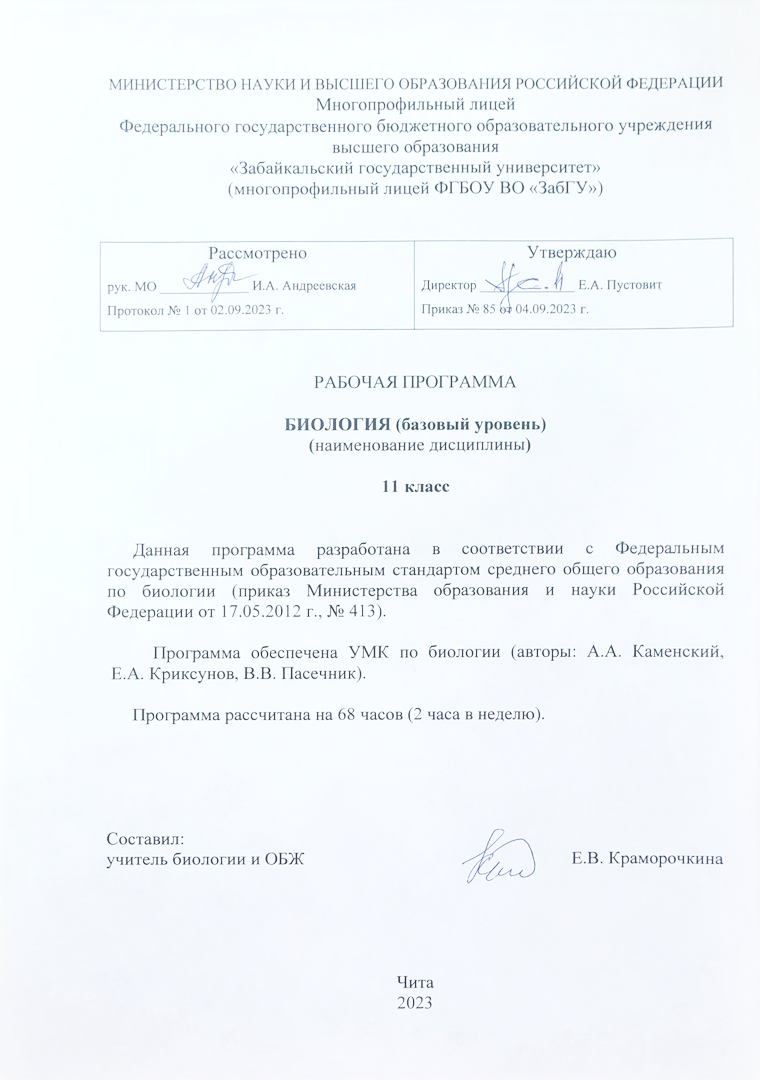 Пояснительная записка  Биология как учебный предмет – неотъемлемая составная часть естественнонаучного образования на всех ступенях обучения. Как один из важных компонентов образовательной области «Естествознание» биология вносит значительный вклад в достижение целей общего образования, обеспечивая освоение учащимися основ учебных дисциплин, развитие интеллектуальных и творческих способностей, формирование научного мировоззрения и ценностных ориентаций.Изучение биологии в 10 классе направлено на достижение следующих целей: Освоение системы знаний об основных биологических теориях, идеях и принципах, являющихся составной частью современной естественнонаучной картины мира; о методах биологических наук (цитологии, генетики, селекции, биотехнологии, экологии); строении, многообразии и особенностях биосистем (клетка, организм, популяция, вид, биогеоценоз, биосфера); выдающихся биологических открытиях и современных исследованиях в биологической науке. На профильном уровне учащиеся должны освоить знания и умения, составляющие достаточную базу для продолжения образования в ВУЗе, обеспечивающие культуру поведения в природе, проведения и оформления биологических исследований, значимых для будущего биолога; Овладение умениями характеризовать современные научные открытия в области биологии и социально-этическими, экологическими проблемами человечества; самостоятельно проводить биологические исследования (наблюдение, измерение, эксперимент, моделирование) и грамотно оформлять полученные результаты; анализировать и использовать биологическую информацию; пользоваться биологической терминологией и символикой;Развитие познавательных интересов, интеллектуальных и творческих способностей в процессе изучения проблем современной биологической науки; проведения экспериментальных исследований, решения биологических задач, моделирования биологических объектов и процессов; Воспитание убежденности в возможности познания закономерностей живой природы, необходимости бережного отношения к ней, соблюдения этических норм при проведении биологических исследований;Использование приобретенных знаний и умений в повседневной жизни для оценки последствий своей деятельности по отношению к окружающей среде, собственному здоровью; выработки навыков экологической культуры; обоснования и соблюдения мер профилактики заболеваний и ВИЧ-инфекции.На основании требований ФГОС в содержании рабочей программы пред-полагается реализовать актуальный в настоящее время системно-деятельностный подход, которые обеспечивает формирование готовности обучающихся к саморазвитию и непрерывному образованию; активную учебно-познавательную деятельность обучающихся; построение образовательного процесса с учётом индивидуальных, возрастных, психологических, физиологических особенностей и здоровья обучающихся.В соответствии с учебным планом лицея данная рабочая программа рассчитана на 68 часов (2 часа в неделю), включая в полном объеме материал биологии 10 класса (34 часа) и 11 класса (34 часа). В течение года возможна корректировка в силу объективных и субъектив-ных причин.2. Планируемые результаты освоения учебного предметаВ соответствии с ФГОС выделяют три группы результатов освоения образовательной программы: личностные, метапредметные и предметные.Изучение биологии в 10 классе дает возможность обучающимся овладеть универсальными учебными действиями (УУД) и достичь следующих результатов развития:1) личностные:–формирование  системы значимых социальных и межличностных отношений, ценностно-смысловых установок, отражающих личностные и гражданские позиции в деятельности, экологическую культуру, способность ставить цели и строить жизненные планы;– формирование   личной мотивации к обучению и целенаправленной познавательной деятельности; – формирование  способности принимать и реализовать ценности здорового и безопасного образа жизни: потребность в физическом самосовершенствовании, занятиях спортивно-оздоровительной деятельностью, отрицательное отношение к употреблению алкоголя, наркотиков, курению и др.– умение самостоятельно определять цели деятельности; самостоятельно осуществлять ее, контролировать и корректировать, используя все возможные ресурсы, выбирая успешные способы и стратегии в различных ситуациях; – умение находить, критически оценивать, интерпретировать и тиражировать информацию, получаемую из различных источников, готовность и способность к самостоятельной информационно-познавательной деятельности;– умение использовать средства информационных и коммуникационных технологий в решении коммуникативных и организационных задач с соблюдением требований техники безопасности, гигиены, ресурсосбережения, норм информационной безопасности;– умение ясно, логично и точно излагать свою точку зрения, представлять результаты своей деятельности, участвовать в дискуссии, аргументировать свою точку зрения, учитывать позиции других участников деятельности; – сформированность навыков познавательной рефлексии как осознания совершаемых действий и мыслительных процессов, границ своего знания и незнания, новых познавательных задач и средств их достижения. 2) метапредметные, включающие освоенные обучающимися межпредметные понятия и универсальные учебные действия (регулятивные, познавательные и коммуникативные).Познавательные УУД:	Находить (в учебниках и др. источниках, в т.ч. используя ИКТ) достоверную информацию, необходимую для решения учебных и жизненных задач;	Владеть смысловым чтением – самостоятельно вычитывать фактуальную, подтекстовую, концептуальную информацию;	Самостоятельно выбирать и использовать разные виды чтения (в т.ч. просмотровое, ознакомительное, изучающее);	Анализировать (в т.ч. выделять главное, разделять на части) и обобщать, доказывать, делать выводы, определять понятия; строить логически обоснованные рассуждения - на простом и сложном уровне;	Классифицировать (группировать, устанавливать иерархию) по заданным или самостоятельно выбранным основаниям;	Сравнивать объекты по заданным или самостоятельно определенным критериям (в т.ч. используя ИКТ);	Устанавливать причинно-следственные связи – на простом и сложном уровне;	Устанавливать аналогии (создавать модели объектов) для понимания закономерностей, использовать их в решении задач;	Представлять информацию в разных формах (рисунок, текст, таблица, план, схема, тезисы), в т.ч. используя ИКТ.Регулятивные УУД:	Определять цель, проблему в деятельности: учебной и жизненно-практической (в т.ч. в своих проектах);	Выдвигать версии, выбирать средства достижения цели в группе и индивидуально;	Планировать деятельность в учебной и жизненной ситуации (в т.ч. проект), используя ИКТ;	Работать по плану, сверяясь с целью, находить и исправлять ошибки, в т.ч. самостоятельно, используя ИКТ;	Оценивать степень и способы достижения цели в учебных и жизненных ситуациях, самостоятельно исправлять ошибки.Коммуникативные УУД:	Излагать свое мнение (в монологе, диалоге, полилоге), аргументируя его, подтверждая фактами, выдвигая контраргументы в дискуссии;	Понимать позицию другого, выраженную в явном и НЕявном виде (в т.ч. вести диалог с автором текста);	Различать в речи другого мнения, доказательства, факты; гипотезы, аксиомы, догматы, теории;	Корректировать свое мнение под воздействием контраргументов, достойно признавать его ошибочность;	Создавать устные и письменные тексты для решения разных задач общения – с помощью и самостоятельно;	Осознанно использовать речевые средства в соответствии с ситуацией общения и коммуникативной задачей; 	Организовывать работу в паре, группе (самостоятельно определять цели, роли, задавать вопросы, вырабатывать решения);	Преодолевать конфликты – договариваться с людьми, уметь взглянуть на ситуацию с позиции другого;	Использовать ИКТ как инструмент для достижения своих целей.3) предметные: 	– владение основополагающими понятиями и представлениями о живой природе, её уровневой организации и эволюции; уверенное пользование биологической терминологией и символикой; – владение основными методами научного познания, используемыми при биологических исследованиях живых объектов: описание, измерение, наблюдение; выявление и оценка антропогенных изменений в природе;– понимание роли биологии в современной научной картине мира;– освоение и развитие разных видов деятельности по получению нового знания, его преобразованию и применению в учебных и учебно-проектных ситуациях, формирование научного типа мышления; – способность самостоятельно планировать, проводить биологические эксперименты, оценивать, обобщать и объяснять их результаты, решать элементарные биологические задачи.Содержание учебного предметаКалендарно-тематическое планирование Введение (2 ч.)Объект изучения биологии – живая природа. Отличительные признаки живой природы: уровневая организация и эволюция. Основные уровни организации живой природы. Роль биологических теорий, идей, гипотез в формировании современной естественнонаучной картины мира. Методы познания живой природы.Основы цитологии (16 ч.)Развитие знаний о клетке (Р.Гук, Р.Вирхов, К.Бэр, М.Шлейден и Т.Шванн). Клеточная теория. Роль клеточной теории в становлении современной естественно-научной картины мира.Химический состав клетки. Роль неорганических и органических веществ в клетке и организме человекаСтроение клетки. Основные части и органоиды клетки, их функции; доядерные и ядерные клетки. Строение и функции хромосом. Вирусы - неклеточные формы. ДНК - носитель наследственной информации. Значение постоянства числа и формы хромосом в клетках. Ген. Генетический код. Обмен веществ и превращения энергии – свойства живых организмов.Размножение и индивидуальное развитие (5 ч.)Деление клетки – основа роста, развития и размножения организмов. Митоз. Мейоз. Половое и бесполое размножение. Оплодотворение, его значение.Индивидуальное развитие организма (онтогенез). Причины нарушений развития организмов. Индивидуальное развитие человека. Репродуктивное здоровье. Организм – единое целое. Последствия влияния алкоголя, никотина, наркотических веществ на развитие зародыша человека.Основы генетики (8 ч.)Наследственность и изменчивость – свойства организмов. Генетика – наука о закономерностях наследственности и изменчивости. Г.Мендель – основоположник генетики. Генетическая терминология и символика. Закономерности наследования, установленные Г.Менделем. Хромосомная теория наследственности. Современные представления о гене и геноме. Составление простейших схем скрещивания и решение элементарных  генетических  задач. Наследственная и ненаследственная изменчивость. Влияние мутагенов на организм человекаГенетика человека (2 ч.)Методы исследования генетики человека. Генетика и здоровье. Значение генетики для медицины. Наследственные болезни человека, их причины и профилактика.Основы учения об эволюции (10 ч.) История эволюционных идей. Значение работ К.Линнея, учения Ж.Б.Ламарка, эволюционной теории Ч.Дарвина. Роль эволюционной теории в формировании современной естественнонаучной картины мира. Вид, его критерии. Популяция - структурная единица вида, единица эволюции. Движущие силы эволюции, их влияние на генофонд популяции. Синтетическая теория эволюции. Результаты эволюции. Сохранение многообразия видов как основа устойчиворазвития биосферы. Основы селекции и биотехнологии (4ч.) Селекция. Учение Н.И.Вавилова о центрах многообразия и происхождения культурных растений. Основные методы селекции: гибридизация, искусственный отбор. Биотехнология, ее достижения. Этические аспекты развития некоторых исследований в биотехнологии (клонирование человека). Антропогенез (4 ч.) Положение человека в системе животного мира. Основные стадии антропогенеза. Движущие силы антропогенеза. Прародина человека. Расы и их происхождение. Основы экологии (12ч.) Экологические факторы, их значение в жизни организмов. Видовая и пространственная структура экосистем. Пищевые связи, круговорот веществ и превращения энергии в экосистемах. Причины устойчивости и смены экосистем.Эволюция биосферы и человек (4ч.)Биосфера – глобальная экосистема. Учение В.И.Вернадского о биосфере. Роль живых организмов в биосфере. Эволюция биосферы. Глобальные экологические проблемы и пути их решения. Последствия деятельности человека в окружающей среде. Правила поведения в природной среде. Гипотезы происхождения жизни. Отличительные признаки живого. Усложнение живых организмов на Земле в процессе эволюции.Итоговая контрольная работа – 1 час. Всего – 68 часов. № урокаТема урокаДата проведенияДата проведенияПланируемые результаты (в соответствии ФГОС)Планируемые результаты (в соответствии ФГОС)Планируемые результаты (в соответствии ФГОС)Дом.Задание № урокаТема урокаПланФактПредметныеМетапредметные УУДЛичностныеВведениеВведениеВведениеВведениеВведениеВведениеВведение1.Краткая история развития биологии. Методы исследования в биологии. Входной контроль. 4.09Знать цели и задачи курса, место предмета в системе естественных наук. Знать вклад ученых (основные открытия) в развитии биологии на разных этапах ее становления. Знать методыисследования в биологии. Объяснять роль биологических теорий, идей и гипотез. Знать определение жизни, свойства живого. Уметь перечислять уровни организации живой материи, понимать, что изучается на каждом уровне организацииП: Находить (в учебниках и др. источниках, в т.ч. используя ИКТ) достоверную информацию, необходимую для решения учебных и жизненных задач;Владеть смысловым чтением – самостоятельно вычитывать фактуальную, подтекстовую, концептуальную информацию;Самостоятельно выбирать и использовать разные виды чтения (в т.ч. просмотровое, ознакомительное, изучающее);Анализировать (в т.ч. выделять главное, разделять на части) и обобщать, доказывать, делать выводы, определять понятия; строить логически обоснованные рассуждения - на простом и сложном уровне;Классифицировать (группировать, устанавливать иерархию) по заданным или самостоятельно выбранным основаниям;Сравнивать объекты по заданным или самостоятельно определенным критериям (в т.ч. используя ИКТ);Устанавливать причинно-следственные связи – на простом и сложном уровне;Устанавливать аналогии (создавать модели объектов) для понимания закономерностей, использовать их в решении задач;Представлять информацию в разных формах (рисунок, текст, таблица, план, схема, тезисы), в т.ч. используя ИКТ.Р: Определять цель, проблему в деятельности: учебной и жизненно-практической (в т.ч. в своих проектах);Выдвигать версии, выбирать средства достижения цели в группе и индивидуально.Планировать деятельность в учебной и жизненной ситуации (в т.ч. проект), используя ИКТ;Работать по плану, сверяясь с целью, находить и исправлять ошибки, в т.ч. самостоятельно, используя ИКТ;Оценивать степень и способы достижения цели в учебных и жизненных ситуациях, самостоятельно исправлять ошибки.К: Излагать свое мнение (в монологе, диалоге, полилоге), аргументируя его, подтверждая фактами, выдвигая контраргументы в дискуссии;Понимать позицию другого, выраженную в явном и НЕявном виде (в т.ч. вести диалог с автором текста);Различать в речи другого мнения, доказательства, факты; гипотезы, аксиомы, догматы, теории;Корректировать свое мнение под воздействием контраргументов, достойно признавать его ошибочность;Создавать устные и письменные тексты для решения разных задач общения – с помощью и самостоятельно;Осознанно использовать речевые средства в соответствии с ситуацией общения и коммуникативной задачей; Организовывать работу в паре, группе (самостоятельно определять цели, роли, задавать вопросы, вырабатывать решения);Преодолевать конфликты – договариваться с людьми, уметь взглянуть на ситуацию с позиции другого;Использовать ИКТ как инструмент для достижения своих целейВоспитание у учащихся чувства гордости за российскую биологическую науку; - осознание учащимися, какие последствия для окружающей среды может иметь разрушительная деятельность человека и проявление готовности к самостоятельным поступкам и действиям на благо природы; - умение реализовывать теоретические познания в повседневной жизни; - понимание значения обучения для повседневной жизни и осознанного выбора профессии; - признание права каждого на собственное мнение; - умение отстаивать свою точку зрения; - критичное отношение к своим поступкам, осознание ответственности за их последствияП. 1,22.Cущность жизни  и свойства живого.Уровни организации живой материи4.09Знать цели и задачи курса, место предмета в системе естественных наук. Знать вклад ученых (основные открытия) в развитии биологии на разных этапах ее становления. Знать методыисследования в биологии. Объяснять роль биологических теорий, идей и гипотез. Знать определение жизни, свойства живого. Уметь перечислять уровни организации живой материи, понимать, что изучается на каждом уровне организацииП: Находить (в учебниках и др. источниках, в т.ч. используя ИКТ) достоверную информацию, необходимую для решения учебных и жизненных задач;Владеть смысловым чтением – самостоятельно вычитывать фактуальную, подтекстовую, концептуальную информацию;Самостоятельно выбирать и использовать разные виды чтения (в т.ч. просмотровое, ознакомительное, изучающее);Анализировать (в т.ч. выделять главное, разделять на части) и обобщать, доказывать, делать выводы, определять понятия; строить логически обоснованные рассуждения - на простом и сложном уровне;Классифицировать (группировать, устанавливать иерархию) по заданным или самостоятельно выбранным основаниям;Сравнивать объекты по заданным или самостоятельно определенным критериям (в т.ч. используя ИКТ);Устанавливать причинно-следственные связи – на простом и сложном уровне;Устанавливать аналогии (создавать модели объектов) для понимания закономерностей, использовать их в решении задач;Представлять информацию в разных формах (рисунок, текст, таблица, план, схема, тезисы), в т.ч. используя ИКТ.Р: Определять цель, проблему в деятельности: учебной и жизненно-практической (в т.ч. в своих проектах);Выдвигать версии, выбирать средства достижения цели в группе и индивидуально.Планировать деятельность в учебной и жизненной ситуации (в т.ч. проект), используя ИКТ;Работать по плану, сверяясь с целью, находить и исправлять ошибки, в т.ч. самостоятельно, используя ИКТ;Оценивать степень и способы достижения цели в учебных и жизненных ситуациях, самостоятельно исправлять ошибки.К: Излагать свое мнение (в монологе, диалоге, полилоге), аргументируя его, подтверждая фактами, выдвигая контраргументы в дискуссии;Понимать позицию другого, выраженную в явном и НЕявном виде (в т.ч. вести диалог с автором текста);Различать в речи другого мнения, доказательства, факты; гипотезы, аксиомы, догматы, теории;Корректировать свое мнение под воздействием контраргументов, достойно признавать его ошибочность;Создавать устные и письменные тексты для решения разных задач общения – с помощью и самостоятельно;Осознанно использовать речевые средства в соответствии с ситуацией общения и коммуникативной задачей; Организовывать работу в паре, группе (самостоятельно определять цели, роли, задавать вопросы, вырабатывать решения);Преодолевать конфликты – договариваться с людьми, уметь взглянуть на ситуацию с позиции другого;Использовать ИКТ как инструмент для достижения своих целейВоспитание у учащихся чувства гордости за российскую биологическую науку; - осознание учащимися, какие последствия для окружающей среды может иметь разрушительная деятельность человека и проявление готовности к самостоятельным поступкам и действиям на благо природы; - умение реализовывать теоретические познания в повседневной жизни; - понимание значения обучения для повседневной жизни и осознанного выбора профессии; - признание права каждого на собственное мнение; - умение отстаивать свою точку зрения; - критичное отношение к своим поступкам, осознание ответственности за их последствияП. 3,42.Основы цитологии-16ч.2.Основы цитологии-16ч.2.Основы цитологии-16ч.2.Основы цитологии-16ч.2.Основы цитологии-16ч.2.Основы цитологии-16ч.2.Основы цитологии-16ч.3.Методы цитологии. Клеточная теория.  Химический состав клетки11.09Знать основные положения клеточной теории, понимать вклад учёных в разработку клеточной теорииОбъяснять роль клеточной теории в формированииестественнонаучной картины мира. Приводить доказательства клеточной теорииП: Находить (в учебниках и др. источниках, в т.ч. используя ИКТ) достоверную информацию, необходимую для решения учебных и жизненных задач;Владеть смысловым чтением – самостоятельно вычитывать фактуальную, подтекстовую, концептуальную информацию;Самостоятельно выбирать и использовать разные виды чтения (в т.ч. просмотровое, ознакомительное, изучающее);Анализировать (в т.ч. выделять главное, разделять на части) и обобщать, доказывать, делать выводы, определять понятия; строить логически обоснованные рассуждения - на простом и сложном уровне;Классифицировать (группировать, устанавливать иерархию) по заданным или самостоятельно выбранным основаниям;Сравнивать объекты по заданным или самостоятельно определенным критериям (в т.ч. используя ИКТ);Устанавливать причинно-следственные связи – на простом и сложном уровне;Устанавливать аналогии (создавать модели объектов) для понимания закономерностей, использовать их в решении задач;Представлять информацию в разных формах (рисунок, текст, таблица, план, схема, тезисы), в т.ч. используя ИКТ.Р: Определять цель, проблему в деятельности: учебной и жизненно-практической (в т.ч. в своих проектах);Выдвигать версии, выбирать средства достижения цели в группе и индивидуально ;Планировать деятельность в учебной и жизненной ситуации (в т.ч. проект), используя ИКТ;Работать по плану, сверяясь с целью, находить и исправлять ошибки, в т.ч. самостоятельно, используя ИКТ;Оценивать степень и способы достижения цели в учебных и жизненных ситуациях, самостоятельно исправлять ошибки.К: Излагать свое мнение (в монологе, диалоге, полилоге), аргументируя его, подтверждая фактами, выдвигая контраргументы в дискуссии;Понимать позицию другого, выраженную в явном и НЕявном виде (в т.ч. вести диалог с автором текста);Различать в речи другого мнения, доказательства, факты; гипотезы, аксиомы, догматы, теории;Корректировать свое мнение под воздействием контраргументов, достойно признавать его ошибочность;Создавать устные и письменные тексты для решения разных задач общения – с помощью и самостоятельно;Осознанно использовать речевые средства в соответствии с ситуацией общения и коммуникативной задачей; Организовывать работу в паре, группе (самостоятельно определять цели, роли, задавать вопросы, вырабатывать решения);Преодолевать конфликты – договариваться с людьми, уметь взглянуть на ситуацию с позиции другого;Использовать ИКТ как инструмент для достижения своих целей.Формирование ответственного отношения к учению, готовности и способности обучающегося к саморазвитию и самообразованию на основе мотивации к обучению и познанию,знание основных принципов и правил отношения к живой природе, основ здорового образа жизни и здоровьесберегающих технологий;усвоение правил индивидуального и коллективного безопасного поведения в чрезвычайной ситуациях, угрожающих жизни и здоровью людей,формирование основ экологического сознания на основе признания ценности жизни во всех её проявлениях и необходимости ответственного, бережного отношения к окружающей среде и рационального природопользованияП. 5,64.Вода и её роль в жизнедеятельности клетки. Минеральные вещества и их роль в клетке11.09Уметь характеризовать молекулярный уровень,неорганические вещества, их биологическое значениеП: Находить (в учебниках и др. источниках, в т.ч. используя ИКТ) достоверную информацию, необходимую для решения учебных и жизненных задач;Владеть смысловым чтением – самостоятельно вычитывать фактуальную, подтекстовую, концептуальную информацию;Самостоятельно выбирать и использовать разные виды чтения (в т.ч. просмотровое, ознакомительное, изучающее);Анализировать (в т.ч. выделять главное, разделять на части) и обобщать, доказывать, делать выводы, определять понятия; строить логически обоснованные рассуждения - на простом и сложном уровне;Классифицировать (группировать, устанавливать иерархию) по заданным или самостоятельно выбранным основаниям;Сравнивать объекты по заданным или самостоятельно определенным критериям (в т.ч. используя ИКТ);Устанавливать причинно-следственные связи – на простом и сложном уровне;Устанавливать аналогии (создавать модели объектов) для понимания закономерностей, использовать их в решении задач;Представлять информацию в разных формах (рисунок, текст, таблица, план, схема, тезисы), в т.ч. используя ИКТ.Р: Определять цель, проблему в деятельности: учебной и жизненно-практической (в т.ч. в своих проектах);Выдвигать версии, выбирать средства достижения цели в группе и индивидуально ;Планировать деятельность в учебной и жизненной ситуации (в т.ч. проект), используя ИКТ;Работать по плану, сверяясь с целью, находить и исправлять ошибки, в т.ч. самостоятельно, используя ИКТ;Оценивать степень и способы достижения цели в учебных и жизненных ситуациях, самостоятельно исправлять ошибки.К: Излагать свое мнение (в монологе, диалоге, полилоге), аргументируя его, подтверждая фактами, выдвигая контраргументы в дискуссии;Понимать позицию другого, выраженную в явном и НЕявном виде (в т.ч. вести диалог с автором текста);Различать в речи другого мнения, доказательства, факты; гипотезы, аксиомы, догматы, теории;Корректировать свое мнение под воздействием контраргументов, достойно признавать его ошибочность;Создавать устные и письменные тексты для решения разных задач общения – с помощью и самостоятельно;Осознанно использовать речевые средства в соответствии с ситуацией общения и коммуникативной задачей; Организовывать работу в паре, группе (самостоятельно определять цели, роли, задавать вопросы, вырабатывать решения);Преодолевать конфликты – договариваться с людьми, уметь взглянуть на ситуацию с позиции другого;Использовать ИКТ как инструмент для достижения своих целей.Формирование ответственного отношения к учению, готовности и способности обучающегося к саморазвитию и самообразованию на основе мотивации к обучению и познанию,знание основных принципов и правил отношения к живой природе, основ здорового образа жизни и здоровьесберегающих технологий;усвоение правил индивидуального и коллективного безопасного поведения в чрезвычайной ситуациях, угрожающих жизни и здоровью людей,формирование основ экологического сознания на основе признания ценности жизни во всех её проявлениях и необходимости ответственного, бережного отношения к окружающей среде и рационального природопользованияП. 7,85.Органические в-ва. Углеводы18.09Знать классификацию углеводов, их свойства, понимать значение для организмов, уметь описывать примеры функцийП: Находить (в учебниках и др. источниках, в т.ч. используя ИКТ) достоверную информацию, необходимую для решения учебных и жизненных задач;Владеть смысловым чтением – самостоятельно вычитывать фактуальную, подтекстовую, концептуальную информацию;Самостоятельно выбирать и использовать разные виды чтения (в т.ч. просмотровое, ознакомительное, изучающее);Анализировать (в т.ч. выделять главное, разделять на части) и обобщать, доказывать, делать выводы, определять понятия; строить логически обоснованные рассуждения - на простом и сложном уровне;Классифицировать (группировать, устанавливать иерархию) по заданным или самостоятельно выбранным основаниям;Сравнивать объекты по заданным или самостоятельно определенным критериям (в т.ч. используя ИКТ);Устанавливать причинно-следственные связи – на простом и сложном уровне;Устанавливать аналогии (создавать модели объектов) для понимания закономерностей, использовать их в решении задач;Представлять информацию в разных формах (рисунок, текст, таблица, план, схема, тезисы), в т.ч. используя ИКТ.Р: Определять цель, проблему в деятельности: учебной и жизненно-практической (в т.ч. в своих проектах);Выдвигать версии, выбирать средства достижения цели в группе и индивидуально ;Планировать деятельность в учебной и жизненной ситуации (в т.ч. проект), используя ИКТ;Работать по плану, сверяясь с целью, находить и исправлять ошибки, в т.ч. самостоятельно, используя ИКТ;Оценивать степень и способы достижения цели в учебных и жизненных ситуациях, самостоятельно исправлять ошибки.К: Излагать свое мнение (в монологе, диалоге, полилоге), аргументируя его, подтверждая фактами, выдвигая контраргументы в дискуссии;Понимать позицию другого, выраженную в явном и НЕявном виде (в т.ч. вести диалог с автором текста);Различать в речи другого мнения, доказательства, факты; гипотезы, аксиомы, догматы, теории;Корректировать свое мнение под воздействием контраргументов, достойно признавать его ошибочность;Создавать устные и письменные тексты для решения разных задач общения – с помощью и самостоятельно;Осознанно использовать речевые средства в соответствии с ситуацией общения и коммуникативной задачей; Организовывать работу в паре, группе (самостоятельно определять цели, роли, задавать вопросы, вырабатывать решения);Преодолевать конфликты – договариваться с людьми, уметь взглянуть на ситуацию с позиции другого;Использовать ИКТ как инструмент для достижения своих целей.Формирование ответственного отношения к учению, готовности и способности обучающегося к саморазвитию и самообразованию на основе мотивации к обучению и познанию,знание основных принципов и правил отношения к живой природе, основ здорового образа жизни и здоровьесберегающих технологий;усвоение правил индивидуального и коллективного безопасного поведения в чрезвычайной ситуациях, угрожающих жизни и здоровью людей,формирование основ экологического сознания на основе признания ценности жизни во всех её проявлениях и необходимости ответственного, бережного отношения к окружающей среде и рационального природопользованияП. 96.Органические в-ва . Жиры.Липиды18.09Знать классификациюлипидов, их свойства, понимать значение для организмов, уметь описыватьпримеры функцийП: Находить (в учебниках и др. источниках, в т.ч. используя ИКТ) достоверную информацию, необходимую для решения учебных и жизненных задач;Владеть смысловым чтением – самостоятельно вычитывать фактуальную, подтекстовую, концептуальную информацию;Самостоятельно выбирать и использовать разные виды чтения (в т.ч. просмотровое, ознакомительное, изучающее);Анализировать (в т.ч. выделять главное, разделять на части) и обобщать, доказывать, делать выводы, определять понятия; строить логически обоснованные рассуждения - на простом и сложном уровне;Классифицировать (группировать, устанавливать иерархию) по заданным или самостоятельно выбранным основаниям;Сравнивать объекты по заданным или самостоятельно определенным критериям (в т.ч. используя ИКТ);Устанавливать причинно-следственные связи – на простом и сложном уровне;Устанавливать аналогии (создавать модели объектов) для понимания закономерностей, использовать их в решении задач;Представлять информацию в разных формах (рисунок, текст, таблица, план, схема, тезисы), в т.ч. используя ИКТ.Р: Определять цель, проблему в деятельности: учебной и жизненно-практической (в т.ч. в своих проектах);Выдвигать версии, выбирать средства достижения цели в группе и индивидуально ;Планировать деятельность в учебной и жизненной ситуации (в т.ч. проект), используя ИКТ;Работать по плану, сверяясь с целью, находить и исправлять ошибки, в т.ч. самостоятельно, используя ИКТ;Оценивать степень и способы достижения цели в учебных и жизненных ситуациях, самостоятельно исправлять ошибки.К: Излагать свое мнение (в монологе, диалоге, полилоге), аргументируя его, подтверждая фактами, выдвигая контраргументы в дискуссии;Понимать позицию другого, выраженную в явном и НЕявном виде (в т.ч. вести диалог с автором текста);Различать в речи другого мнения, доказательства, факты; гипотезы, аксиомы, догматы, теории;Корректировать свое мнение под воздействием контраргументов, достойно признавать его ошибочность;Создавать устные и письменные тексты для решения разных задач общения – с помощью и самостоятельно;Осознанно использовать речевые средства в соответствии с ситуацией общения и коммуникативной задачей; Организовывать работу в паре, группе (самостоятельно определять цели, роли, задавать вопросы, вырабатывать решения);Преодолевать конфликты – договариваться с людьми, уметь взглянуть на ситуацию с позиции другого;Использовать ИКТ как инструмент для достижения своих целей.Формирование ответственного отношения к учению, готовности и способности обучающегося к саморазвитию и самообразованию на основе мотивации к обучению и познанию,знание основных принципов и правил отношения к живой природе, основ здорового образа жизни и здоровьесберегающих технологий;усвоение правил индивидуального и коллективного безопасного поведения в чрезвычайной ситуациях, угрожающих жизни и здоровью людей,формирование основ экологического сознания на основе признания ценности жизни во всех её проявлениях и необходимости ответственного, бережного отношения к окружающей среде и рационального природопользованияП. 107.Белки. Ферменты25.09Знать классификацию белков, структуру, свойства, понимать значение для организмов, уметь описывать примеры функцийП: Находить (в учебниках и др. источниках, в т.ч. используя ИКТ) достоверную информацию, необходимую для решения учебных и жизненных задач;Владеть смысловым чтением – самостоятельно вычитывать фактуальную, подтекстовую, концептуальную информацию;Самостоятельно выбирать и использовать разные виды чтения (в т.ч. просмотровое, ознакомительное, изучающее);Анализировать (в т.ч. выделять главное, разделять на части) и обобщать, доказывать, делать выводы, определять понятия; строить логически обоснованные рассуждения - на простом и сложном уровне;Классифицировать (группировать, устанавливать иерархию) по заданным или самостоятельно выбранным основаниям;Сравнивать объекты по заданным или самостоятельно определенным критериям (в т.ч. используя ИКТ);Устанавливать причинно-следственные связи – на простом и сложном уровне;Устанавливать аналогии (создавать модели объектов) для понимания закономерностей, использовать их в решении задач;Представлять информацию в разных формах (рисунок, текст, таблица, план, схема, тезисы), в т.ч. используя ИКТ.Р: Определять цель, проблему в деятельности: учебной и жизненно-практической (в т.ч. в своих проектах);Выдвигать версии, выбирать средства достижения цели в группе и индивидуально ;Планировать деятельность в учебной и жизненной ситуации (в т.ч. проект), используя ИКТ;Работать по плану, сверяясь с целью, находить и исправлять ошибки, в т.ч. самостоятельно, используя ИКТ;Оценивать степень и способы достижения цели в учебных и жизненных ситуациях, самостоятельно исправлять ошибки.К: Излагать свое мнение (в монологе, диалоге, полилоге), аргументируя его, подтверждая фактами, выдвигая контраргументы в дискуссии;Понимать позицию другого, выраженную в явном и НЕявном виде (в т.ч. вести диалог с автором текста);Различать в речи другого мнения, доказательства, факты; гипотезы, аксиомы, догматы, теории;Корректировать свое мнение под воздействием контраргументов, достойно признавать его ошибочность;Создавать устные и письменные тексты для решения разных задач общения – с помощью и самостоятельно;Осознанно использовать речевые средства в соответствии с ситуацией общения и коммуникативной задачей; Организовывать работу в паре, группе (самостоятельно определять цели, роли, задавать вопросы, вырабатывать решения);Преодолевать конфликты – договариваться с людьми, уметь взглянуть на ситуацию с позиции другого;Использовать ИКТ как инструмент для достижения своих целей.Формирование ответственного отношения к учению, готовности и способности обучающегося к саморазвитию и самообразованию на основе мотивации к обучению и познанию,знание основных принципов и правил отношения к живой природе, основ здорового образа жизни и здоровьесберегающих технологий;усвоение правил индивидуального и коллективного безопасного поведения в чрезвычайной ситуациях, угрожающих жизни и здоровью людей,формирование основ экологического сознания на основе признания ценности жизни во всех её проявлениях и необходимости ответственного, бережного отношения к окружающей среде и рационального природопользованияП. 118.Нуклеиновые кислоты и их роль в жизнедеятельности клетки25.09Знать классификацию нуклеиновых кислот, их свойства, понимать значение для организмов, уметь описывать примеры функцийП: Находить (в учебниках и др. источниках, в т.ч. используя ИКТ) достоверную информацию, необходимую для решения учебных и жизненных задач;Владеть смысловым чтением – самостоятельно вычитывать фактуальную, подтекстовую, концептуальную информацию;Самостоятельно выбирать и использовать разные виды чтения (в т.ч. просмотровое, ознакомительное, изучающее);Анализировать (в т.ч. выделять главное, разделять на части) и обобщать, доказывать, делать выводы, определять понятия; строить логически обоснованные рассуждения - на простом и сложном уровне;Классифицировать (группировать, устанавливать иерархию) по заданным или самостоятельно выбранным основаниям;Сравнивать объекты по заданным или самостоятельно определенным критериям (в т.ч. используя ИКТ);Устанавливать причинно-следственные связи – на простом и сложном уровне;Устанавливать аналогии (создавать модели объектов) для понимания закономерностей, использовать их в решении задач;Представлять информацию в разных формах (рисунок, текст, таблица, план, схема, тезисы), в т.ч. используя ИКТ.Р: Определять цель, проблему в деятельности: учебной и жизненно-практической (в т.ч. в своих проектах);Выдвигать версии, выбирать средства достижения цели в группе и индивидуально ;Планировать деятельность в учебной и жизненной ситуации (в т.ч. проект), используя ИКТ;Работать по плану, сверяясь с целью, находить и исправлять ошибки, в т.ч. самостоятельно, используя ИКТ;Оценивать степень и способы достижения цели в учебных и жизненных ситуациях, самостоятельно исправлять ошибки.К: Излагать свое мнение (в монологе, диалоге, полилоге), аргументируя его, подтверждая фактами, выдвигая контраргументы в дискуссии;Понимать позицию другого, выраженную в явном и НЕявном виде (в т.ч. вести диалог с автором текста);Различать в речи другого мнения, доказательства, факты; гипотезы, аксиомы, догматы, теории;Корректировать свое мнение под воздействием контраргументов, достойно признавать его ошибочность;Создавать устные и письменные тексты для решения разных задач общения – с помощью и самостоятельно;Осознанно использовать речевые средства в соответствии с ситуацией общения и коммуникативной задачей; Организовывать работу в паре, группе (самостоятельно определять цели, роли, задавать вопросы, вырабатывать решения);Преодолевать конфликты – договариваться с людьми, уметь взглянуть на ситуацию с позиции другого;Использовать ИКТ как инструмент для достижения своих целей.Воспитание у учащихся чувства гордости за российскую биологическую науку; - осознание учащимися, какие последствия для окружающей среды может иметь разрушительная деятельность человека и проявление готовности к самостоятельным поступкам и действиям на благо природы; - умение реализовывать теоретические познания в повседневной жизни; - понимание значения обучения для повседневной жизни и осознанного выбора профессии; - признание права каждого на собственное мнение; - умение отстаивать свою точку зрения; - критичное отношение к своим поступкам, осознание ответственности за их последствияП. 129.АТф и другие соединения клетки. Проверочная работа № 1. «Химическая  организация клетки»2.10Знать состав и функцию АТФ, понимать её рольЗнать принцип комплементарности, уметь применять для решения задач на определение последовательности нуклеотидовП: Находить (в учебниках и др. источниках, в т.ч. используя ИКТ) достоверную информацию, необходимую для решения учебных и жизненных задач;Владеть смысловым чтением – самостоятельно вычитывать фактуальную, подтекстовую, концептуальную информацию;Самостоятельно выбирать и использовать разные виды чтения (в т.ч. просмотровое, ознакомительное, изучающее);Анализировать (в т.ч. выделять главное, разделять на части) и обобщать, доказывать, делать выводы, определять понятия; строить логически обоснованные рассуждения - на простом и сложном уровне;Классифицировать (группировать, устанавливать иерархию) по заданным или самостоятельно выбранным основаниям;Сравнивать объекты по заданным или самостоятельно определенным критериям (в т.ч. используя ИКТ);Устанавливать причинно-следственные связи – на простом и сложном уровне;Устанавливать аналогии (создавать модели объектов) для понимания закономерностей, использовать их в решении задач;Представлять информацию в разных формах (рисунок, текст, таблица, план, схема, тезисы), в т.ч. используя ИКТ.Р: Определять цель, проблему в деятельности: учебной и жизненно-практической (в т.ч. в своих проектах);Выдвигать версии, выбирать средства достижения цели в группе и индивидуально ;Планировать деятельность в учебной и жизненной ситуации (в т.ч. проект), используя ИКТ;Работать по плану, сверяясь с целью, находить и исправлять ошибки, в т.ч. самостоятельно, используя ИКТ;Оценивать степень и способы достижения цели в учебных и жизненных ситуациях, самостоятельно исправлять ошибки.К: Излагать свое мнение (в монологе, диалоге, полилоге), аргументируя его, подтверждая фактами, выдвигая контраргументы в дискуссии;Понимать позицию другого, выраженную в явном и НЕявном виде (в т.ч. вести диалог с автором текста);Различать в речи другого мнения, доказательства, факты; гипотезы, аксиомы, догматы, теории;Корректировать свое мнение под воздействием контраргументов, достойно признавать его ошибочность;Создавать устные и письменные тексты для решения разных задач общения – с помощью и самостоятельно;Осознанно использовать речевые средства в соответствии с ситуацией общения и коммуникативной задачей; Организовывать работу в паре, группе (самостоятельно определять цели, роли, задавать вопросы, вырабатывать решения);Преодолевать конфликты – договариваться с людьми, уметь взглянуть на ситуацию с позиции другого;Использовать ИКТ как инструмент для достижения своих целейВоспитание у учащихся чувства гордости за российскую биологическую науку; - осознание учащимися, какие последствия для окружающей среды может иметь разрушительная деятельность человека и проявление готовности к самостоятельным поступкам и действиям на благо природы; - умение реализовывать теоретические познания в повседневной жизни; - понимание значения обучения для повседневной жизни и осознанного выбора профессии; - признание права каждого на собственное мнение; - умение отстаивать свою точку зрения; - критичное отношение к своим поступкам, осознание ответственности за их последствияП. 1310.Строение клетки. Клеточная мембрана. Ядро. Цитоплазма. Клеточный центр. Рибосомы2.10 Знать строение мембраны, понимать отличие оболочки растений, бактерий,животных, грибов, уметь комментировать роль веществ в составе мембраны. Знать строение ядра, функции её элементов, понимать как образуются хромосомыП: Находить (в учебниках и др. источниках, в т.ч. используя ИКТ) достоверную информацию, необходимую для решения учебных и жизненных задач;Владеть смысловым чтением – самостоятельно вычитывать фактуальную, подтекстовую, концептуальную информацию;Самостоятельно выбирать и использовать разные виды чтения (в т.ч. просмотровое, ознакомительное, изучающее);Анализировать (в т.ч. выделять главное, разделять на части) и обобщать, доказывать, делать выводы, определять понятия; строить логически обоснованные рассуждения - на простом и сложном уровне;Классифицировать (группировать, устанавливать иерархию) по заданным или самостоятельно выбранным основаниям;Сравнивать объекты по заданным или самостоятельно определенным критериям (в т.ч. используя ИКТ);Устанавливать причинно-следственные связи – на простом и сложном уровне;Устанавливать аналогии (создавать модели объектов) для понимания закономерностей, использовать их в решении задач;Представлять информацию в разных формах (рисунок, текст, таблица, план, схема, тезисы), в т.ч. используя ИКТ.Р: Определять цель, проблему в деятельности: учебной и жизненно-практической (в т.ч. в своих проектах);Выдвигать версии, выбирать средства достижения цели в группе и индивидуально ;Планировать деятельность в учебной и жизненной ситуации (в т.ч. проект), используя ИКТ;Работать по плану, сверяясь с целью, находить и исправлять ошибки, в т.ч. самостоятельно, используя ИКТ;Оценивать степень и способы достижения цели в учебных и жизненных ситуациях, самостоятельно исправлять ошибки.К: Излагать свое мнение (в монологе, диалоге, полилоге), аргументируя его, подтверждая фактами, выдвигая контраргументы в дискуссии;Понимать позицию другого, выраженную в явном и НЕявном виде (в т.ч. вести диалог с автором текста);Различать в речи другого мнения, доказательства, факты; гипотезы, аксиомы, догматы, теории;Корректировать свое мнение под воздействием контраргументов, достойно признавать его ошибочность;Создавать устные и письменные тексты для решения разных задач общения – с помощью и самостоятельно;Осознанно использовать речевые средства в соответствии с ситуацией общения и коммуникативной задачей; Организовывать работу в паре, группе (самостоятельно определять цели, роли, задавать вопросы, вырабатывать решения);Преодолевать конфликты – договариваться с людьми, уметь взглянуть на ситуацию с позиции другого;Использовать ИКТ как инструмент для достижения своих целейВоспитание у учащихся чувства гордости за российскую биологическую науку; - осознание учащимися, какие последствия для окружающей среды может иметь разрушительная деятельность человека и проявление готовности к самостоятельным поступкам и действиям на благо природы; - умение реализовывать теоретические познания в повседневной жизни; - понимание значения обучения для повседневной жизни и осознанного выбора профессии; - признание права каждого на собственное мнение; - умение отстаивать свою точку зрения; - критичное отношение к своим поступкам, осознание ответственности за их последствияП. 14,1511.ЭПС. Комплекс  Гольджи. Лизосомы. Клеточные включения. Митохондрии. Пластиды. Органоиды движения 9.10 Знать особенности строения цитоплазмы, клеточного центра, рибосом, их функции, понимать процесс формирования ядрышек, уметь описывать органоидыП: Находить (в учебниках и др. источниках, в т.ч. используя ИКТ) достоверную информацию, необходимую для решения учебных и жизненных задач;Владеть смысловым чтением – самостоятельно вычитывать фактуальную, подтекстовую, концептуальную информацию;Самостоятельно выбирать и использовать разные виды чтения (в т.ч. просмотровое, ознакомительное, изучающее);Анализировать (в т.ч. выделять главное, разделять на части) и обобщать, доказывать, делать выводы, определять понятия; строить логически обоснованные рассуждения - на простом и сложном уровне;Классифицировать (группировать, устанавливать иерархию) по заданным или самостоятельно выбранным основаниям;Сравнивать объекты по заданным или самостоятельно определенным критериям (в т.ч. используя ИКТ);Устанавливать причинно-следственные связи – на простом и сложном уровне;Устанавливать аналогии (создавать модели объектов) для понимания закономерностей, использовать их в решении задач;Представлять информацию в разных формах (рисунок, текст, таблица, план, схема, тезисы), в т.ч. используя ИКТ.Р: Определять цель, проблему в деятельности: учебной и жизненно-практической (в т.ч. в своих проектах);Выдвигать версии, выбирать средства достижения цели в группе и индивидуально ;Планировать деятельность в учебной и жизненной ситуации (в т.ч. проект), используя ИКТ;Работать по плану, сверяясь с целью, находить и исправлять ошибки, в т.ч. самостоятельно, используя ИКТ;Оценивать степень и способы достижения цели в учебных и жизненных ситуациях, самостоятельно исправлять ошибки.К: Излагать свое мнение (в монологе, диалоге, полилоге), аргументируя его, подтверждая фактами, выдвигая контраргументы в дискуссии;Понимать позицию другого, выраженную в явном и НЕявном виде (в т.ч. вести диалог с автором текста);Различать в речи другого мнения, доказательства, факты; гипотезы, аксиомы, догматы, теории;Корректировать свое мнение под воздействием контраргументов, достойно признавать его ошибочность;Создавать устные и письменные тексты для решения разных задач общения – с помощью и самостоятельно;Осознанно использовать речевые средства в соответствии с ситуацией общения и коммуникативной задачей; Организовывать работу в паре, группе (самостоятельно определять цели, роли, задавать вопросы, вырабатывать решения);Преодолевать конфликты – договариваться с людьми, уметь взглянуть на ситуацию с позиции другого;Использовать ИКТ как инструмент для достижения своих целейВоспитание у учащихся чувства гордости за российскую биологическую науку; - осознание учащимися, какие последствия для окружающей среды может иметь разрушительная деятельность человека и проявление готовности к самостоятельным поступкам и действиям на благо природы; - умение реализовывать теоретические познания в повседневной жизни; - понимание значения обучения для повседневной жизни и осознанного выбора профессии; - признание права каждого на собственное мнение; - умение отстаивать свою точку зрения; - критичное отношение к своим поступкам, осознание ответственности за их последствияП. 16,1712.Сходства и различия в строении прокариотических и эукариотических клеток9.10Знать особенности организации и строения бактерий, понимать процессыжизнедеятельности, знать отличительные особенности про- и эукариот. Уметь работать с таблицами и схемами уметь сравнивать прокариот с эукариотамиП: Находить (в учебниках и др. источниках, в т.ч. используя ИКТ) достоверную информацию, необходимую для решения учебных и жизненных задач;Владеть смысловым чтением – самостоятельно вычитывать фактуальную, подтекстовую, концептуальную информацию;Самостоятельно выбирать и использовать разные виды чтения (в т.ч. просмотровое, ознакомительное, изучающее);Анализировать (в т.ч. выделять главное, разделять на части) и обобщать, доказывать, делать выводы, определять понятия; строить логически обоснованные рассуждения - на простом и сложном уровне;Классифицировать (группировать, устанавливать иерархию) по заданным или самостоятельно выбранным основаниям;Сравнивать объекты по заданным или самостоятельно определенным критериям (в т.ч. используя ИКТ);Устанавливать причинно-следственные связи – на простом и сложном уровне;Устанавливать аналогии (создавать модели объектов) для понимания закономерностей, использовать их в решении задач;Представлять информацию в разных формах (рисунок, текст, таблица, план, схема, тезисы), в т.ч. используя ИКТ.Р: Определять цель, проблему в деятельности: учебной и жизненно-практической (в т.ч. в своих проектах);Выдвигать версии, выбирать средства достижения цели в группе и индивидуально ;Планировать деятельность в учебной и жизненной ситуации (в т.ч. проект), используя ИКТ;Работать по плану, сверяясь с целью, находить и исправлять ошибки, в т.ч. самостоятельно, используя ИКТ;Оценивать степень и способы достижения цели в учебных и жизненных ситуациях, самостоятельно исправлять ошибки.К: Излагать свое мнение (в монологе, диалоге, полилоге), аргументируя его, подтверждая фактами, выдвигая контраргументы в дискуссии;Понимать позицию другого, выраженную в явном и НЕявном виде (в т.ч. вести диалог с автором текста);Различать в речи другого мнения, доказательства, факты; гипотезы, аксиомы, догматы, теории;Корректировать свое мнение под воздействием контраргументов, достойно признавать его ошибочность;Создавать устные и письменные тексты для решения разных задач общения – с помощью и самостоятельно;Осознанно использовать речевые средства в соответствии с ситуацией общения и коммуникативной задачей; Организовывать работу в паре, группе (самостоятельно определять цели, роли, задавать вопросы, вырабатывать решения);Преодолевать конфликты – договариваться с людьми, уметь взглянуть на ситуацию с позиции другого;Использовать ИКТ как инструмент для достижения своих целейФормирование ценностных отношений друг к другу, учителю, авторам открытий и изобретений, результатам обученияП. 18,1913.Неклеточные формы жизни. Вирусы и Бактериофаги16.10Знать строение, особенности жизнедеятельности вирусов. Знать основные источники вирусных болезней, пути передачи, понимать необходимость соблюдения мер профилактики, уметь приводить примеры вирусных болезней. Знать особенности строения вируса СПИДа, пути заражения, мерыпрофилактики, понимать необходимость здорового образа жизниП: Находить (в учебниках и др. источниках, в т.ч. используя ИКТ) достоверную информацию, необходимую для решения учебных и жизненных задач;Владеть смысловым чтением – самостоятельно вычитывать фактуальную, подтекстовую, концептуальную информацию;Самостоятельно выбирать и использовать разные виды чтения (в т.ч. просмотровое, ознакомительное, изучающее);Анализировать (в т.ч. выделять главное, разделять на части) и обобщать, доказывать, делать выводы, определять понятия; строить логически обоснованные рассуждения - на простом и сложном уровне;Классифицировать (группировать, устанавливать иерархию) по заданным или самостоятельно выбранным основаниям;Сравнивать объекты по заданным или самостоятельно определенным критериям (в т.ч. используя ИКТ);Устанавливать причинно-следственные связи – на простом и сложном уровне;Устанавливать аналогии (создавать модели объектов) для понимания закономерностей, использовать их в решении задач;Представлять информацию в разных формах (рисунок, текст, таблица, план, схема, тезисы), в т.ч. используя ИКТ.Р: Определять цель, проблему в деятельности: учебной и жизненно-практической (в т.ч. в своих проектах);Выдвигать версии, выбирать средства достижения цели в группе и индивидуально ;Планировать деятельность в учебной и жизненной ситуации (в т.ч. проект), используя ИКТ;Работать по плану, сверяясь с целью, находить и исправлять ошибки, в т.ч. самостоятельно, используя ИКТ;Оценивать степень и способы достижения цели в учебных и жизненных ситуациях, самостоятельно исправлять ошибки.К: Излагать свое мнение (в монологе, диалоге, полилоге), аргументируя его, подтверждая фактами, выдвигая контраргументы в дискуссии;Понимать позицию другого, выраженную в явном и НЕявном виде (в т.ч. вести диалог с автором текста);Различать в речи другого мнения, доказательства, факты; гипотезы, аксиомы, догматы, теории;Корректировать свое мнение под воздействием контраргументов, достойно признавать его ошибочность;Создавать устные и письменные тексты для решения разных задач общения – с помощью и самостоятельно;Осознанно использовать речевые средства в соответствии с ситуацией общения и коммуникативной задачей; Организовывать работу в паре, группе (самостоятельно определять цели, роли, задавать вопросы, вырабатывать решения);Преодолевать конфликты – договариваться с людьми, уметь взглянуть на ситуацию с позиции другого;Использовать ИКТ как инструмент для достижения своих целейФормирование ценностных отношений друг к другу, учителю, авторам открытий и изобретений, результатам обученияП. 20Сообщения14.Проверочная работа № 2 по теме: «Клетка – структурная единица живого». Обмен веществ и энергии в клетке. Питание клетки16.10П: Находить (в учебниках и др. источниках, в т.ч. используя ИКТ) достоверную информацию, необходимую для решения учебных и жизненных задач;Владеть смысловым чтением – самостоятельно вычитывать фактуальную, подтекстовую, концептуальную информацию;Самостоятельно выбирать и использовать разные виды чтения (в т.ч. просмотровое, ознакомительное, изучающее);Анализировать (в т.ч. выделять главное, разделять на части) и обобщать, доказывать, делать выводы, определять понятия; строить логически обоснованные рассуждения - на простом и сложном уровне;Классифицировать (группировать, устанавливать иерархию) по заданным или самостоятельно выбранным основаниям;Сравнивать объекты по заданным или самостоятельно определенным критериям (в т.ч. используя ИКТ);Устанавливать причинно-следственные связи – на простом и сложном уровне;Устанавливать аналогии (создавать модели объектов) для понимания закономерностей, использовать их в решении задач;Представлять информацию в разных формах (рисунок, текст, таблица, план, схема, тезисы), в т.ч. используя ИКТ.Р: Определять цель, проблему в деятельности: учебной и жизненно-практической (в т.ч. в своих проектах);Выдвигать версии, выбирать средства достижения цели в группе и индивидуально ;Планировать деятельность в учебной и жизненной ситуации (в т.ч. проект), используя ИКТ;Работать по плану, сверяясь с целью, находить и исправлять ошибки, в т.ч. самостоятельно, используя ИКТ;Оценивать степень и способы достижения цели в учебных и жизненных ситуациях, самостоятельно исправлять ошибки.К: Излагать свое мнение (в монологе, диалоге, полилоге), аргументируя его, подтверждая фактами, выдвигая контраргументы в дискуссии;Понимать позицию другого, выраженную в явном и НЕявном виде (в т.ч. вести диалог с автором текста);Различать в речи другого мнения, доказательства, факты; гипотезы, аксиомы, догматы, теории;Корректировать свое мнение под воздействием контраргументов, достойно признавать его ошибочность;Создавать устные и письменные тексты для решения разных задач общения – с помощью и самостоятельно;Осознанно использовать речевые средства в соответствии с ситуацией общения и коммуникативной задачей; Организовывать работу в паре, группе (самостоятельно определять цели, роли, задавать вопросы, вырабатывать решения);Преодолевать конфликты – договариваться с людьми, уметь взглянуть на ситуацию с позиции другого;Использовать ИКТ как инструмент для достижения своих целейФормирование ценностных отношений друг к другу, учителю, авторам открытий и изобретений, результатам обученияП. 21,2315.Энергетический обмен в клетке23.10Знать две составляющие метаболизма, уметь устанавливать связь катаболизма с анаболизмом, понимать роль ферментов вэтих процессах . Знать протекание этапов энергетического обмена, пониматьзначение реакций катаболизма, уметь рассчитывать количество АТФП: Находить (в учебниках и др. источниках, в т.ч. используя ИКТ) достоверную информацию, необходимую для решения учебных и жизненных задач;Владеть смысловым чтением – самостоятельно вычитывать фактуальную, подтекстовую, концептуальную информацию;Самостоятельно выбирать и использовать разные виды чтения (в т.ч. просмотровое, ознакомительное, изучающее);Анализировать (в т.ч. выделять главное, разделять на части) и обобщать, доказывать, делать выводы, определять понятия; строить логически обоснованные рассуждения - на простом и сложном уровне;Классифицировать (группировать, устанавливать иерархию) по заданным или самостоятельно выбранным основаниям;Сравнивать объекты по заданным или самостоятельно определенным критериям (в т.ч. используя ИКТ);Устанавливать причинно-следственные связи – на простом и сложном уровне;Устанавливать аналогии (создавать модели объектов) для понимания закономерностей, использовать их в решении задач;Представлять информацию в разных формах (рисунок, текст, таблица, план, схема, тезисы), в т.ч. используя ИКТ.Р: Определять цель, проблему в деятельности: учебной и жизненно-практической (в т.ч. в своих проектах);Выдвигать версии, выбирать средства достижения цели в группе и индивидуально ;Планировать деятельность в учебной и жизненной ситуации (в т.ч. проект), используя ИКТ;Работать по плану, сверяясь с целью, находить и исправлять ошибки, в т.ч. самостоятельно, используя ИКТ;Оценивать степень и способы достижения цели в учебных и жизненных ситуациях, самостоятельно исправлять ошибки.К: Излагать свое мнение (в монологе, диалоге, полилоге), аргументируя его, подтверждая фактами, выдвигая контраргументы в дискуссии;Понимать позицию другого, выраженную в явном и НЕявном виде (в т.ч. вести диалог с автором текста);Различать в речи другого мнения, доказательства, факты; гипотезы, аксиомы, догматы, теории;Корректировать свое мнение под воздействием контраргументов, достойно признавать его ошибочность;Создавать устные и письменные тексты для решения разных задач общения – с помощью и самостоятельно;Осознанно использовать речевые средства в соответствии с ситуацией общения и коммуникативной задачей; Организовывать работу в паре, группе (самостоятельно определять цели, роли, задавать вопросы, вырабатывать решения);Преодолевать конфликты – договариваться с людьми, уметь взглянуть на ситуацию с позиции другого;Использовать ИКТ как инструмент для достижения своих целейВоспитание у учащихся чувства гордости за российскую биологическую науку; - осознание учащимися, какие последствия для окружающей среды может иметь разрушительная деятельность человека и проявление готовности к самостоятельным поступкам и действиям на благо природы; - умение реализовывать теоретические познания в повседневной жизни; - понимание значения обучения для повседневной жизни и осознанного выбора профессии; - признание права каждого на собственное мнение; - умение отстаивать свою точку зрения; - критичное отношение к своим поступкам, осознание ответственности за их последствияП. 2216.Пластический обмен в клетке. Фотосинтез. Хемосинтез23.10Знать особенности гетеротрофного и автотрофного питания, понимать отличия, уметь классифицировать организмы по способу питания. Знать механизмфотосинтеза, понимать его значение. Знать основные группы хемосинтезирующих бактерий, пониматьих роль в природе, уметь сравнивать фотосинтез с хемосинтезомП: Находить (в учебниках и др. источниках, в т.ч. используя ИКТ) достоверную информацию, необходимую для решения учебных и жизненных задач;Владеть смысловым чтением – самостоятельно вычитывать фактуальную, подтекстовую, концептуальную информацию;Самостоятельно выбирать и использовать разные виды чтения (в т.ч. просмотровое, ознакомительное, изучающее);Анализировать (в т.ч. выделять главное, разделять на части) и обобщать, доказывать, делать выводы, определять понятия; строить логически обоснованные рассуждения - на простом и сложном уровне;Классифицировать (группировать, устанавливать иерархию) по заданным или самостоятельно выбранным основаниям;Сравнивать объекты по заданным или самостоятельно определенным критериям (в т.ч. используя ИКТ);Устанавливать причинно-следственные связи – на простом и сложном уровне;Устанавливать аналогии (создавать модели объектов) для понимания закономерностей, использовать их в решении задач;Представлять информацию в разных формах (рисунок, текст, таблица, план, схема, тезисы), в т.ч. используя ИКТ.Р: Определять цель, проблему в деятельности: учебной и жизненно-практической (в т.ч. в своих проектах);Выдвигать версии, выбирать средства достижения цели в группе и индивидуально ;Планировать деятельность в учебной и жизненной ситуации (в т.ч. проект), используя ИКТ;Работать по плану, сверяясь с целью, находить и исправлять ошибки, в т.ч. самостоятельно, используя ИКТ;Оценивать степень и способы достижения цели в учебных и жизненных ситуациях, самостоятельно исправлять ошибки.К: Излагать свое мнение (в монологе, диалоге, полилоге), аргументируя его, подтверждая фактами, выдвигая контраргументы в дискуссии;Понимать позицию другого, выраженную в явном и НЕявном виде (в т.ч. вести диалог с автором текста);Различать в речи другого мнения, доказательства, факты; гипотезы, аксиомы, догматы, теории;Корректировать свое мнение под воздействием контраргументов, достойно признавать его ошибочность;Создавать устные и письменные тексты для решения разных задач общения – с помощью и самостоятельно;Осознанно использовать речевые средства в соответствии с ситуацией общения и коммуникативной задачей; Организовывать работу в паре, группе (самостоятельно определять цели, роли, задавать вопросы, вырабатывать решения);Преодолевать конфликты – договариваться с людьми, уметь взглянуть на ситуацию с позиции другого;Использовать ИКТ как инструмент для достижения своих целейФормирование ответственного отношения к учению, готовности и способности обучающегося к саморазвитию и самообразованию на основе мотивации к обучению и познанию,знание основных принципов и правил отношения к живой природе, основ здорового образа жизни и здоровьесберегающих технологий;формирование ценности здорового и безопасного образа жизни; усвоение правил индивидуального и коллективного безопасного поведения в чрезвычайной ситуациях, угрожающих жизни и здоровью людей,формирование основ экологического сознания на основе признания ценности жизни во всех её проявлениях и необходимости ответственного, бережного отношения к окружающей среде и рационального природопользованияП. 24,25Сообщения17.Генетический код. Транскрипция6.11Знать форму записи генетической информации, понимать суть принципакомплементарности, уметь использовать его в решение заданий. Знать свойства генетического кода,  уметь их комментировать, понимать, что его универсальность –доказательство единства происхождения Уметь решать задачи на определение состава ипоследовательности нуклеотидов ДНК, РНКП: Находить (в учебниках и др. источниках, в т.ч. используя ИКТ) достоверную информацию, необходимую для решения учебных и жизненных задач;Владеть смысловым чтением – самостоятельно вычитывать фактуальную, подтекстовую, концептуальную информацию;Самостоятельно выбирать и использовать разные виды чтения (в т.ч. просмотровое, ознакомительное, изучающее);Анализировать (в т.ч. выделять главное, разделять на части) и обобщать, доказывать, делать выводы, определять понятия; строить логически обоснованные рассуждения - на простом и сложном уровне;Классифицировать (группировать, устанавливать иерархию) по заданным или самостоятельно выбранным основаниям;Сравнивать объекты по заданным или самостоятельно определенным критериям (в т.ч. используя ИКТ);Устанавливать причинно-следственные связи – на простом и сложном уровне;Устанавливать аналогии (создавать модели объектов) для понимания закономерностей, использовать их в решении задач;Представлять информацию в разных формах (рисунок, текст, таблица, план, схема, тезисы), в т.ч. используя ИКТ.Р: Определять цель, проблему в деятельности: учебной и жизненно-практической (в т.ч. в своих проектах);Выдвигать версии, выбирать средства достижения цели в группе и индивидуально ;Планировать деятельность в учебной и жизненной ситуации (в т.ч. проект), используя ИКТ;Работать по плану, сверяясь с целью, находить и исправлять ошибки, в т.ч. самостоятельно, используя ИКТ;Оценивать степень и способы достижения цели в учебных и жизненных ситуациях, самостоятельно исправлять ошибки.К: Излагать свое мнение (в монологе, диалоге, полилоге), аргументируя его, подтверждая фактами, выдвигая контраргументы в дискуссии;Понимать позицию другого, выраженную в явном и НЕявном виде (в т.ч. вести диалог с автором текста);Различать в речи другого мнения, доказательства, факты; гипотезы, аксиомы, догматы, теории;Корректировать свое мнение под воздействием контраргументов, достойно признавать его ошибочность;Создавать устные и письменные тексты для решения разных задач общения – с помощью и самостоятельно;Осознанно использовать речевые средства в соответствии с ситуацией общения и коммуникативной задачей; Организовывать работу в паре, группе (самостоятельно определять цели, роли, задавать вопросы, вырабатывать решения);Преодолевать конфликты – договариваться с людьми, уметь взглянуть на ситуацию с позиции другого;Использовать ИКТ как инструмент для достижения своих целейФормирование ответственного отношения к учению, готовности и способности обучающегося к саморазвитию и самообразованию на основе мотивации к обучению и познанию,знание основных принципов и правил отношения к живой природе, основ здорового образа жизни и здоровьесберегающих технологий;формирование ценности здорового и безопасного образа жизни; усвоение правил индивидуального и коллективного безопасного поведения в чрезвычайной ситуациях, угрожающих жизни и здоровью людей,формирование основ экологического сознания на основе признания ценности жизни во всех её проявлениях и необходимости ответственного, бережного отношения к окружающей среде и рационального природопользованияП. 2618.Синтез белков в клетке. Регуляция транскрипции и трансляции в клетке. Проверочная работа № 3. «Обмен веществ и энергии в клетке»6.11Знать механизм трансляции, понимать роль иРНК и тРНК, уметь определятьпоследовательность аминокислот по фрагменту ДНКП: Находить (в учебниках и др. источниках, в т.ч. используя ИКТ) достоверную информацию, необходимую для решения учебных и жизненных задач;Владеть смысловым чтением – самостоятельно вычитывать фактуальную, подтекстовую, концептуальную информацию;Самостоятельно выбирать и использовать разные виды чтения (в т.ч. просмотровое, ознакомительное, изучающее);Анализировать (в т.ч. выделять главное, разделять на части) и обобщать, доказывать, делать выводы, определять понятия; строить логически обоснованные рассуждения - на простом и сложном уровне;Классифицировать (группировать, устанавливать иерархию) по заданным или самостоятельно выбранным основаниям;Сравнивать объекты по заданным или самостоятельно определенным критериям (в т.ч. используя ИКТ);Устанавливать причинно-следственные связи – на простом и сложном уровне;Устанавливать аналогии (создавать модели объектов) для понимания закономерностей, использовать их в решении задач;Представлять информацию в разных формах (рисунок, текст, таблица, план, схема, тезисы), в т.ч. используя ИКТ.Р: Определять цель, проблему в деятельности: учебной и жизненно-практической (в т.ч. в своих проектах);Выдвигать версии, выбирать средства достижения цели в группе и индивидуально ;Планировать деятельность в учебной и жизненной ситуации (в т.ч. проект), используя ИКТ;Работать по плану, сверяясь с целью, находить и исправлять ошибки, в т.ч. самостоятельно, используя ИКТ;Оценивать степень и способы достижения цели в учебных и жизненных ситуациях, самостоятельно исправлять ошибки.К: Излагать свое мнение (в монологе, диалоге, полилоге), аргументируя его, подтверждая фактами, выдвигая контраргументы в дискуссии;Понимать позицию другого, выраженную в явном и НЕявном виде (в т.ч. вести диалог с автором текста);Различать в речи другого мнения, доказательства, факты; гипотезы, аксиомы, догматы, теории;Корректировать свое мнение под воздействием контраргументов, достойно признавать его ошибочность;Создавать устные и письменные тексты для решения разных задач общения – с помощью и самостоятельно;Осознанно использовать речевые средства в соответствии с ситуацией общения и коммуникативной задачей; Организовывать работу в паре, группе (самостоятельно определять цели, роли, задавать вопросы, вырабатывать решения);Преодолевать конфликты – договариваться с людьми, уметь взглянуть на ситуацию с позиции другого;Использовать ИКТ как инструмент для достижения своих целейФормирование ответственного отношения к учению, готовности и способности обучающегося к саморазвитию и самообразованию на основе мотивации к обучению и познанию,знание основных принципов и правил отношения к живой природе, основ здорового образа жизни и здоровьесберегающих технологий;формирование ценности здорового и безопасного образа жизни; усвоение правил индивидуального и коллективного безопасного поведения в чрезвычайной ситуациях, угрожающих жизни и здоровью людей,формирование основ экологического сознания на основе признания ценности жизни во всех её проявлениях и необходимости ответственного, бережного отношения к окружающей среде и рационального природопользованияП. 273.Размножение и индивидуальное развитие  организмов-5ч.3.Размножение и индивидуальное развитие  организмов-5ч.3.Размножение и индивидуальное развитие  организмов-5ч.3.Размножение и индивидуальное развитие  организмов-5ч.3.Размножение и индивидуальное развитие  организмов-5ч.3.Размножение и индивидуальное развитие  организмов-5ч.3.Размножение и индивидуальное развитие  организмов-5ч.19.Жизненный цикл клетки. Митоз. Амитоз13.11 Знать процессы, происходящие в периоды интерфазы, понимать как изменяется количество молекул ДНК в конце синтетического периода, уметь объяснять механизм репликации Знать механизм митоза, понимать его биологическую роль, уметь прослеживать изменениеколичества хромосом и молекул ДНКП: Находить (в учебниках и др. источниках, в т.ч. используя ИКТ) достоверную информацию, необходимую для решения учебных и жизненных задач;Владеть смысловым чтением – самостоятельно вычитывать фактуальную, подтекстовую, концептуальную информацию;Самостоятельно выбирать и использовать разные виды чтения (в т.ч. просмотровое, ознакомительное, изучающее);Анализировать (в т.ч. выделять главное, разделять на части) и обобщать, доказывать, делать выводы, определять понятия; строить логически обоснованные рассуждения - на простом и сложном уровне;Классифицировать (группировать, устанавливать иерархию) по заданным или самостоятельно выбранным основаниям;Сравнивать объекты по заданным или самостоятельно определенным критериям (в т.ч. используя ИКТ);Устанавливать причинно-следственные связи – на простом и сложном уровне;Устанавливать аналогии (создавать модели объектов) для понимания закономерностей, использовать их в решении задач;Представлять информацию в разных формах (рисунок, текст, таблица, план, схема, тезисы), в т.ч. используя ИКТ.Р: Определять цель, проблему в деятельности: учебной и жизненно-практической (в т.ч. в своих проектах);Выдвигать версии, выбирать средства достижения цели в группе и индивидуально ;Планировать деятельность в учебной и жизненной ситуации (в т.ч. проект), используя ИКТ;Работать по плану, сверяясь с целью, находить и исправлять ошибки, в т.ч. самостоятельно, используя ИКТ;Оценивать степень и способы достижения цели в учебных и жизненных ситуациях, самостоятельно исправлять ошибки.К: Излагать свое мнение (в монологе, диалоге, полилоге), аргументируя его, подтверждая фактами, выдвигая контраргументы в дискуссии;Понимать позицию другого, выраженную в явном и НЕявном виде (в т.ч. вести диалог с автором текста);Различать в речи другого мнения, доказательства, факты; гипотезы, аксиомы, догматы, теории;Корректировать свое мнение под воздействием контраргументов, достойно признавать его ошибочность;Создавать устные и письменные тексты для решения разных задач общения – с помощью и самостоятельно;Осознанно использовать речевые средства в соответствии с ситуацией общения и коммуникативной задачей; Организовывать работу в паре, группе (самостоятельно определять цели, роли, задавать вопросы, вырабатывать решения);Преодолевать конфликты – договариваться с людьми, уметь взглянуть на ситуацию с позиции другого;Использовать ИКТ как инструмент для достижения своих целейФормирование ответственного отношения к учению, готовности и способности обучающегося к саморазвитию и самообразованию на основе мотивации к обучению и познанию,знание основных принципов и правил отношения к живой природе, основ здорового образа жизни и здоровьесберегающих технологий;усвоение правил индивидуального и коллективного безопасного поведения в чрезвычайной ситуациях, угрожающих жизни и здоровью людей,формирование основ экологического сознания на основе признания ценности жизни во всех её проявлениях и необходимости ответственного, бережного отношения к окружающей среде и рационального природопользованияП. 28,2920.Мейоз13.11 Знать механизм мейоза, его отличие от митоза, знать его биологическую роль, уметь прослеживать изменение количества хромосом и ДНКП: Находить (в учебниках и др. источниках, в т.ч. используя ИКТ) достоверную информацию, необходимую для решения учебных и жизненных задач;Владеть смысловым чтением – самостоятельно вычитывать фактуальную, подтекстовую, концептуальную информацию;Самостоятельно выбирать и использовать разные виды чтения (в т.ч. просмотровое, ознакомительное, изучающее);Анализировать (в т.ч. выделять главное, разделять на части) и обобщать, доказывать, делать выводы, определять понятия; строить логически обоснованные рассуждения - на простом и сложном уровне;Классифицировать (группировать, устанавливать иерархию) по заданным или самостоятельно выбранным основаниям;Сравнивать объекты по заданным или самостоятельно определенным критериям (в т.ч. используя ИКТ);Устанавливать причинно-следственные связи – на простом и сложном уровне;Устанавливать аналогии (создавать модели объектов) для понимания закономерностей, использовать их в решении задач;Представлять информацию в разных формах (рисунок, текст, таблица, план, схема, тезисы), в т.ч. используя ИКТ.Р: Определять цель, проблему в деятельности: учебной и жизненно-практической (в т.ч. в своих проектах);Выдвигать версии, выбирать средства достижения цели в группе и индивидуально ;Планировать деятельность в учебной и жизненной ситуации (в т.ч. проект), используя ИКТ;Работать по плану, сверяясь с целью, находить и исправлять ошибки, в т.ч. самостоятельно, используя ИКТ;Оценивать степень и способы достижения цели в учебных и жизненных ситуациях, самостоятельно исправлять ошибки.К: Излагать свое мнение (в монологе, диалоге, полилоге), аргументируя его, подтверждая фактами, выдвигая контраргументы в дискуссии;Понимать позицию другого, выраженную в явном и НЕявном виде (в т.ч. вести диалог с автором текста);Различать в речи другого мнения, доказательства, факты; гипотезы, аксиомы, догматы, теории;Корректировать свое мнение под воздействием контраргументов, достойно признавать его ошибочность;Создавать устные и письменные тексты для решения разных задач общения – с помощью и самостоятельно;Осознанно использовать речевые средства в соответствии с ситуацией общения и коммуникативной задачей; Организовывать работу в паре, группе (самостоятельно определять цели, роли, задавать вопросы, вырабатывать решения);Преодолевать конфликты – договариваться с людьми, уметь взглянуть на ситуацию с позиции другого;Использовать ИКТ как инструмент для достижения своих целейФормирование ответственного отношения к учению, готовности и способности обучающегося к саморазвитию и самообразованию на основе мотивации к обучению и познанию,знание основных принципов и правил отношения к живой природе, основ здорового образа жизни и здоровьесберегающих технологий;усвоение правил индивидуального и коллективного безопасного поведения в чрезвычайной ситуациях, угрожающих жизни и здоровью людей,формирование основ экологического сознания на основе признания ценности жизни во всех её проявлениях и необходимости ответственного, бережного отношения к окружающей среде и рационального природопользованияП.3021.Формы размножения организмов. Бесполое размножение.11Знать, как происходит бесполое размножениеу организмов разных царств, понимать какое деление лежит в основе этогоразмножения, уметь приводить примеры Знать особенности полового размножения у растений и животных, понимать отличие полового от бесполого, уметь описывать строение и разновидности половых клетокП: Находить (в учебниках и др. источниках, в т.ч. используя ИКТ) достоверную информацию, необходимую для решения учебных и жизненных задач;Владеть смысловым чтением – самостоятельно вычитывать фактуальную, подтекстовую, концептуальную информацию;Самостоятельно выбирать и использовать разные виды чтения (в т.ч. просмотровое, ознакомительное, изучающее);Анализировать (в т.ч. выделять главное, разделять на части) и обобщать, доказывать, делать выводы, определять понятия; строить логически обоснованные рассуждения - на простом и сложном уровне;Классифицировать (группировать, устанавливать иерархию) по заданным или самостоятельно выбранным основаниям;Сравнивать объекты по заданным или самостоятельно определенным критериям (в т.ч. используя ИКТ);Устанавливать причинно-следственные связи – на простом и сложном уровне;Устанавливать аналогии (создавать модели объектов) для понимания закономерностей, использовать их в решении задач;Представлять информацию в разных формах (рисунок, текст, таблица, план, схема, тезисы), в т.ч. используя ИКТ.Р: Определять цель, проблему в деятельности: учебной и жизненно-практической (в т.ч. в своих проектах);Выдвигать версии, выбирать средства достижения цели в группе и индивидуально ;Планировать деятельность в учебной и жизненной ситуации (в т.ч. проект), используя ИКТ;Работать по плану, сверяясь с целью, находить и исправлять ошибки, в т.ч. самостоятельно, используя ИКТ;Оценивать степень и способы достижения цели в учебных и жизненных ситуациях, самостоятельно исправлять ошибки.К: Излагать свое мнение (в монологе, диалоге, полилоге), аргументируя его, подтверждая фактами, выдвигая контраргументы в дискуссии;Понимать позицию другого, выраженную в явном и НЕявном виде (в т.ч. вести диалог с автором текста);Различать в речи другого мнения, доказательства, факты; гипотезы, аксиомы, догматы, теории;Корректировать свое мнение под воздействием контраргументов, достойно признавать его ошибочность;Создавать устные и письменные тексты для решения разных задач общения – с помощью и самостоятельно;Осознанно использовать речевые средства в соответствии с ситуацией общения и коммуникативной задачей; Организовывать работу в паре, группе (самостоятельно определять цели, роли, задавать вопросы, вырабатывать решения);Преодолевать конфликты – договариваться с людьми, уметь взглянуть на ситуацию с позиции другого;Использовать ИКТ как инструмент для достижения своих целейФормирование ответственного отношения к учению, готовности и способности обучающегося к саморазвитию и самообразованию на основе мотивации к обучению и познанию,знание основных принципов и правил отношения к живой природе, основ здорового образа жизни и здоровьесберегающих технологий;усвоение правил индивидуального и коллективного безопасного поведения в чрезвычайной ситуациях, угрожающих жизни и здоровью людей,формирование основ экологического сознания на основе признания ценности жизни во всех её проявлениях и необходимости ответственного, бережного отношения к окружающей среде и рационального природопользованияП.3122.Половое размножение. Развитие половых клеток. Оплодотворение.11Знать процесс и стадии гаметогенеза,понимать отличие оогенеза отсперматогенеза, уметь выполнять заданияна темуП: Находить (в учебниках и др. источниках, в т.ч. используя ИКТ) достоверную информацию, необходимую для решения учебных и жизненных задач;Владеть смысловым чтением – самостоятельно вычитывать фактуальную, подтекстовую, концептуальную информацию;Самостоятельно выбирать и использовать разные виды чтения (в т.ч. просмотровое, ознакомительное, изучающее);Анализировать (в т.ч. выделять главное, разделять на части) и обобщать, доказывать, делать выводы, определять понятия; строить логически обоснованные рассуждения - на простом и сложном уровне;Классифицировать (группировать, устанавливать иерархию) по заданным или самостоятельно выбранным основаниям;Сравнивать объекты по заданным или самостоятельно определенным критериям (в т.ч. используя ИКТ);Устанавливать причинно-следственные связи – на простом и сложном уровне;Устанавливать аналогии (создавать модели объектов) для понимания закономерностей, использовать их в решении задач;Представлять информацию в разных формах (рисунок, текст, таблица, план, схема, тезисы), в т.ч. используя ИКТ.Р: Определять цель, проблему в деятельности: учебной и жизненно-практической (в т.ч. в своих проектах);Выдвигать версии, выбирать средства достижения цели в группе и индивидуально ;Планировать деятельность в учебной и жизненной ситуации (в т.ч. проект), используя ИКТ;Работать по плану, сверяясь с целью, находить и исправлять ошибки, в т.ч. самостоятельно, используя ИКТ;Оценивать степень и способы достижения цели в учебных и жизненных ситуациях, самостоятельно исправлять ошибки.К: Излагать свое мнение (в монологе, диалоге, полилоге), аргументируя его, подтверждая фактами, выдвигая контраргументы в дискуссии;Понимать позицию другого, выраженную в явном и НЕявном виде (в т.ч. вести диалог с автором текста);Различать в речи другого мнения, доказательства, факты; гипотезы, аксиомы, догматы, теории;Корректировать свое мнение под воздействием контраргументов, достойно признавать его ошибочность;Создавать устные и письменные тексты для решения разных задач общения – с помощью и самостоятельно;Осознанно использовать речевые средства в соответствии с ситуацией общения и коммуникативной задачей; Организовывать работу в паре, группе (самостоятельно определять цели, роли, задавать вопросы, вырабатывать решения);Преодолевать конфликты – договариваться с людьми, уметь взглянуть на ситуацию с позиции другого;Использовать ИКТ как инструмент для достижения своих целейФормирование ответственного отношения к учению, готовности и способности обучающегося к саморазвитию и самообразованию на основе мотивации к обучению и познанию,знание основных принципов и правил отношения к живой природе, основ здорового образа жизни и здоровьесберегающих технологий;усвоение правил индивидуального и коллективного безопасного поведения в чрезвычайной ситуациях, угрожающих жизни и здоровью людей,формирование основ экологического сознания на основе признания ценности жизни во всех её проявлениях и необходимости ответственного, бережного отношения к окружающей среде и рационального природопользованияП. 32,33,3423.Онтогенез - индивидуальное развитие организма. Эмбриональный  период. Индивидуальное развитие. Постэмбриональный период.11Знать, чем отличаются разные виды онтогенеза, из каких этапов он состоит,понимать особенности чередования поколений у растений разных отделов, уметь приводить примерыпрямого и непрямого развитияП: Находить (в учебниках и др. источниках, в т.ч. используя ИКТ) достоверную информацию, необходимую для решения учебных и жизненных задач;Владеть смысловым чтением – самостоятельно вычитывать фактуальную, подтекстовую, концептуальную информацию;Самостоятельно выбирать и использовать разные виды чтения (в т.ч. просмотровое, ознакомительное, изучающее);Анализировать (в т.ч. выделять главное, разделять на части) и обобщать, доказывать, делать выводы, определять понятия; строить логически обоснованные рассуждения - на простом и сложном уровне;Классифицировать (группировать, устанавливать иерархию) по заданным или самостоятельно выбранным основаниям;Сравнивать объекты по заданным или самостоятельно определенным критериям (в т.ч. используя ИКТ);Устанавливать причинно-следственные связи – на простом и сложном уровне;Устанавливать аналогии (создавать модели объектов) для понимания закономерностей, использовать их в решении задач;Представлять информацию в разных формах (рисунок, текст, таблица, план, схема, тезисы), в т.ч. используя ИКТ.Р: Определять цель, проблему в деятельности: учебной и жизненно-практической (в т.ч. в своих проектах);Выдвигать версии, выбирать средства достижения цели в группе и индивидуально ;Планировать деятельность в учебной и жизненной ситуации (в т.ч. проект), используя ИКТ;Работать по плану, сверяясь с целью, находить и исправлять ошибки, в т.ч. самостоятельно, используя ИКТ;Оценивать степень и способы достижения цели в учебных и жизненных ситуациях, самостоятельно исправлять ошибки.К: Излагать свое мнение (в монологе, диалоге, полилоге), аргументируя его, подтверждая фактами, выдвигая контраргументы в дискуссии;Понимать позицию другого, выраженную в явном и НЕявном виде (в т.ч. вести диалог с автором текста);Различать в речи другого мнения, доказательства, факты; гипотезы, аксиомы, догматы, теории;Корректировать свое мнение под воздействием контраргументов, достойно признавать его ошибочность;Создавать устные и письменные тексты для решения разных задач общения – с помощью и самостоятельно;Осознанно использовать речевые средства в соответствии с ситуацией общения и коммуникативной задачей; Организовывать работу в паре, группе (самостоятельно определять цели, роли, задавать вопросы, вырабатывать решения);Преодолевать конфликты – договариваться с людьми, уметь взглянуть на ситуацию с позиции другого;Использовать ИКТ как инструмент для достижения своих целейФормирование ответственного отношения к учению, готовности и способности обучающегося к саморазвитию и самообразованию на основе мотивации к обучению и познанию,знание основных принципов и правил отношения к живой природе, основ здорового образа жизни и здоровьесберегающих технологий;усвоение правил индивидуального и коллективного безопасного поведения в чрезвычайной ситуациях, угрожающих жизни и здоровью людей,формирование основ экологического сознания на основе признания ценности жизни во всех её проявлениях и необходимости ответственного, бережного отношения к окружающей среде и рационального природопользованияП. 35,36,3723.Онтогенез - индивидуальное развитие организма. Эмбриональный  период. Индивидуальное развитие. Постэмбриональный период.11Знать, чем отличаются разные виды онтогенеза, из каких этапов он состоит,понимать особенности чередования поколений у растений разных отделов, уметь приводить примерыпрямого и непрямого развитияП: Находить (в учебниках и др. источниках, в т.ч. используя ИКТ) достоверную информацию, необходимую для решения учебных и жизненных задач;Владеть смысловым чтением – самостоятельно вычитывать фактуальную, подтекстовую, концептуальную информацию;Самостоятельно выбирать и использовать разные виды чтения (в т.ч. просмотровое, ознакомительное, изучающее);Анализировать (в т.ч. выделять главное, разделять на части) и обобщать, доказывать, делать выводы, определять понятия; строить логически обоснованные рассуждения - на простом и сложном уровне;Классифицировать (группировать, устанавливать иерархию) по заданным или самостоятельно выбранным основаниям;Сравнивать объекты по заданным или самостоятельно определенным критериям (в т.ч. используя ИКТ);Устанавливать причинно-следственные связи – на простом и сложном уровне;Устанавливать аналогии (создавать модели объектов) для понимания закономерностей, использовать их в решении задач;Представлять информацию в разных формах (рисунок, текст, таблица, план, схема, тезисы), в т.ч. используя ИКТ.Р: Определять цель, проблему в деятельности: учебной и жизненно-практической (в т.ч. в своих проектах);Выдвигать версии, выбирать средства достижения цели в группе и индивидуально ;Планировать деятельность в учебной и жизненной ситуации (в т.ч. проект), используя ИКТ;Работать по плану, сверяясь с целью, находить и исправлять ошибки, в т.ч. самостоятельно, используя ИКТ;Оценивать степень и способы достижения цели в учебных и жизненных ситуациях, самостоятельно исправлять ошибки.К: Излагать свое мнение (в монологе, диалоге, полилоге), аргументируя его, подтверждая фактами, выдвигая контраргументы в дискуссии;Понимать позицию другого, выраженную в явном и НЕявном виде (в т.ч. вести диалог с автором текста);Различать в речи другого мнения, доказательства, факты; гипотезы, аксиомы, догматы, теории;Корректировать свое мнение под воздействием контраргументов, достойно признавать его ошибочность;Создавать устные и письменные тексты для решения разных задач общения – с помощью и самостоятельно;Осознанно использовать речевые средства в соответствии с ситуацией общения и коммуникативной задачей; Организовывать работу в паре, группе (самостоятельно определять цели, роли, задавать вопросы, вырабатывать решения);Преодолевать конфликты – договариваться с людьми, уметь взглянуть на ситуацию с позиции другого;Использовать ИКТ как инструмент для достижения своих целейФормирование ценностных отношений друг к другу, учителю, авторам открытий и изобретений, результатам обученияП. 35,36,374.Основы генетики-8ч.4.Основы генетики-8ч.4.Основы генетики-8ч.4.Основы генетики-8ч.4.Основы генетики-8ч.4.Основы генетики-8ч.4.Основы генетики-8ч.24История развития генетики. Гибридологический метод.11Знать, что представляет собой генетика как наука, краткую историю её развития, понимать суть гибридологического метода, уметь применять генетическую символику Знать 1, 2, законы Менделя, понимать их цитологические основы, уметь составлять схемыскрещиваний. Уметь применять знания законов Менделя для решения задачП: Находить (в учебниках и др. источниках, в т.ч. используя ИКТ) достоверную информацию, необходимую для решения учебных и жизненных задач;Владеть смысловым чтением – самостоятельно вычитывать фактуальную, подтекстовую, концептуальную информацию;Самостоятельно выбирать и использовать разные виды чтения (в т.ч. просмотровое, ознакомительное, изучающее);Анализировать (в т.ч. выделять главное, разделять на части) и обобщать, доказывать, делать выводы, определять понятия; строить логически обоснованные рассуждения - на простом и сложном уровне;Классифицировать (группировать, устанавливать иерархию) по заданным или самостоятельно выбранным основаниям;Сравнивать объекты по заданным или самостоятельно определенным критериям (в т.ч. используя ИКТ);Устанавливать причинно-следственные связи – на простом и сложном уровне;Устанавливать аналогии (создавать модели объектов) для понимания закономерностей, использовать их в решении задач;Представлять информацию в разных формах (рисунок, текст, таблица, план, схема, тезисы), в т.ч. используя ИКТ.Р: Определять цель, проблему в деятельности: учебной и жизненно-практической (в т.ч. в своих проектах);Выдвигать версии, выбирать средства достижения цели в группе и индивидуально ;Планировать деятельность в учебной и жизненной ситуации (в т.ч. проект), используя ИКТ;Работать по плану, сверяясь с целью, находить и исправлять ошибки, в т.ч. самостоятельно, используя ИКТ;Оценивать степень и способы достижения цели в учебных и жизненных ситуациях, самостоятельно исправлять ошибки.К: Излагать свое мнение (в монологе, диалоге, полилоге), аргументируя его, подтверждая фактами, выдвигая контраргументы в дискуссии;Понимать позицию другого, выраженную в явном и НЕявном виде (в т.ч. вести диалог с автором текста);Различать в речи другого мнения, доказательства, факты; гипотезы, аксиомы, догматы, теории;Корректировать свое мнение под воздействием контраргументов, достойно признавать его ошибочность;Создавать устные и письменные тексты для решения разных задач общения – с помощью и самостоятельно;Осознанно использовать речевые средства в соответствии с ситуацией общения и коммуникативной задачей; Организовывать работу в паре, группе (самостоятельно определять цели, роли, задавать вопросы, вырабатывать решения);Преодолевать конфликты – договариваться с людьми, уметь взглянуть на ситуацию с позиции другого;Использовать ИКТ как инструмент для достижения своих целей.Убежденность в возможности познания природы, в необходимости разумного использования достижений науки и технологий для дальнейшего развития человеческого общества.Самостоятельность в приобретении новых знаний и практических умений;Готовность к выбору жизненного пути в соответствии с собственными интересами и возможностями;Мотивация образовательной деятельности школьников на основе личностно ориентированного подхода;Формирование ценностных отношений друг к другу, учителю, авторам открытий и изобретений, результатам обученияП.38Сообщения25Моногибридное скрещивание Анализирующее скрещивание. Практическая работа № 1. «Составление простейших схем скрещивания».12Знать, что представляет собой генетика как наука, краткую историю её развития, понимать суть гибридологического метода, уметь применять генетическую символику Знать 1, 2, законы Менделя, понимать их цитологические основы, уметь составлять схемыскрещиваний. Уметь применять знания законов Менделя для решения задачП: Находить (в учебниках и др. источниках, в т.ч. используя ИКТ) достоверную информацию, необходимую для решения учебных и жизненных задач;Владеть смысловым чтением – самостоятельно вычитывать фактуальную, подтекстовую, концептуальную информацию;Самостоятельно выбирать и использовать разные виды чтения (в т.ч. просмотровое, ознакомительное, изучающее);Анализировать (в т.ч. выделять главное, разделять на части) и обобщать, доказывать, делать выводы, определять понятия; строить логически обоснованные рассуждения - на простом и сложном уровне;Классифицировать (группировать, устанавливать иерархию) по заданным или самостоятельно выбранным основаниям;Сравнивать объекты по заданным или самостоятельно определенным критериям (в т.ч. используя ИКТ);Устанавливать причинно-следственные связи – на простом и сложном уровне;Устанавливать аналогии (создавать модели объектов) для понимания закономерностей, использовать их в решении задач;Представлять информацию в разных формах (рисунок, текст, таблица, план, схема, тезисы), в т.ч. используя ИКТ.Р: Определять цель, проблему в деятельности: учебной и жизненно-практической (в т.ч. в своих проектах);Выдвигать версии, выбирать средства достижения цели в группе и индивидуально ;Планировать деятельность в учебной и жизненной ситуации (в т.ч. проект), используя ИКТ;Работать по плану, сверяясь с целью, находить и исправлять ошибки, в т.ч. самостоятельно, используя ИКТ;Оценивать степень и способы достижения цели в учебных и жизненных ситуациях, самостоятельно исправлять ошибки.К: Излагать свое мнение (в монологе, диалоге, полилоге), аргументируя его, подтверждая фактами, выдвигая контраргументы в дискуссии;Понимать позицию другого, выраженную в явном и НЕявном виде (в т.ч. вести диалог с автором текста);Различать в речи другого мнения, доказательства, факты; гипотезы, аксиомы, догматы, теории;Корректировать свое мнение под воздействием контраргументов, достойно признавать его ошибочность;Создавать устные и письменные тексты для решения разных задач общения – с помощью и самостоятельно;Осознанно использовать речевые средства в соответствии с ситуацией общения и коммуникативной задачей; Организовывать работу в паре, группе (самостоятельно определять цели, роли, задавать вопросы, вырабатывать решения);Преодолевать конфликты – договариваться с людьми, уметь взглянуть на ситуацию с позиции другого;Использовать ИКТ как инструмент для достижения своих целей.Убежденность в возможности познания природы, в необходимости разумного использования достижений науки и технологий для дальнейшего развития человеческого общества.Самостоятельность в приобретении новых знаний и практических умений;Готовность к выбору жизненного пути в соответствии с собственными интересами и возможностями;Мотивация образовательной деятельности школьников на основе личностно ориентированного подхода;Формирование ценностных отношений друг к другу, учителю, авторам открытий и изобретений, результатам обученияП. 39,4026Дигибридное скрещивание.12Знать, что представляет собой генетика как наука, краткую историю её развития, понимать суть гибридологического метода, уметь применять генетическую символику Знать 1, 2, законы Менделя, понимать их цитологические основы, уметь составлять схемыскрещиваний. Уметь применять знания законов Менделя для решения задачП: Находить (в учебниках и др. источниках, в т.ч. используя ИКТ) достоверную информацию, необходимую для решения учебных и жизненных задач;Владеть смысловым чтением – самостоятельно вычитывать фактуальную, подтекстовую, концептуальную информацию;Самостоятельно выбирать и использовать разные виды чтения (в т.ч. просмотровое, ознакомительное, изучающее);Анализировать (в т.ч. выделять главное, разделять на части) и обобщать, доказывать, делать выводы, определять понятия; строить логически обоснованные рассуждения - на простом и сложном уровне;Классифицировать (группировать, устанавливать иерархию) по заданным или самостоятельно выбранным основаниям;Сравнивать объекты по заданным или самостоятельно определенным критериям (в т.ч. используя ИКТ);Устанавливать причинно-следственные связи – на простом и сложном уровне;Устанавливать аналогии (создавать модели объектов) для понимания закономерностей, использовать их в решении задач;Представлять информацию в разных формах (рисунок, текст, таблица, план, схема, тезисы), в т.ч. используя ИКТ.Р: Определять цель, проблему в деятельности: учебной и жизненно-практической (в т.ч. в своих проектах);Выдвигать версии, выбирать средства достижения цели в группе и индивидуально ;Планировать деятельность в учебной и жизненной ситуации (в т.ч. проект), используя ИКТ;Работать по плану, сверяясь с целью, находить и исправлять ошибки, в т.ч. самостоятельно, используя ИКТ;Оценивать степень и способы достижения цели в учебных и жизненных ситуациях, самостоятельно исправлять ошибки.К: Излагать свое мнение (в монологе, диалоге, полилоге), аргументируя его, подтверждая фактами, выдвигая контраргументы в дискуссии;Понимать позицию другого, выраженную в явном и НЕявном виде (в т.ч. вести диалог с автором текста);Различать в речи другого мнения, доказательства, факты; гипотезы, аксиомы, догматы, теории;Корректировать свое мнение под воздействием контраргументов, достойно признавать его ошибочность;Создавать устные и письменные тексты для решения разных задач общения – с помощью и самостоятельно;Осознанно использовать речевые средства в соответствии с ситуацией общения и коммуникативной задачей; Организовывать работу в паре, группе (самостоятельно определять цели, роли, задавать вопросы, вырабатывать решения);Преодолевать конфликты – договариваться с людьми, уметь взглянуть на ситуацию с позиции другого;Использовать ИКТ как инструмент для достижения своих целей.Убежденность в возможности познания природы, в необходимости разумного использования достижений науки и технологий для дальнейшего развития человеческого общества.Самостоятельность в приобретении новых знаний и практических умений;Готовность к выбору жизненного пути в соответствии с собственными интересами и возможностями;Мотивация образовательной деятельности школьников на основе личностно ориентированного подхода;Формирование ценностных отношений друг к другу, учителю, авторам открытий и изобретений, результатам обученияП. 4127Хромосомная теория наследственности.12Знать закон сцепленного наследования, положенияхромосомной теории наследственности,понимать, чем полное сцепление отличается от неполного, значениекроссинговера. Уметь применять знания хромосомной теории наследственности для решения генетических задачП: Находить (в учебниках и др. источниках, в т.ч. используя ИКТ) достоверную информацию, необходимую для решения учебных и жизненных задач;Владеть смысловым чтением – самостоятельно вычитывать фактуальную, подтекстовую, концептуальную информацию;Самостоятельно выбирать и использовать разные виды чтения (в т.ч. просмотровое, ознакомительное, изучающее);Анализировать (в т.ч. выделять главное, разделять на части) и обобщать, доказывать, делать выводы, определять понятия; строить логически обоснованные рассуждения - на простом и сложном уровне;Классифицировать (группировать, устанавливать иерархию) по заданным или самостоятельно выбранным основаниям;Сравнивать объекты по заданным или самостоятельно определенным критериям (в т.ч. используя ИКТ);Устанавливать причинно-следственные связи – на простом и сложном уровне;Устанавливать аналогии (создавать модели объектов) для понимания закономерностей, использовать их в решении задач;Представлять информацию в разных формах (рисунок, текст, таблица, план, схема, тезисы), в т.ч. используя ИКТ.Р: Определять цель, проблему в деятельности: учебной и жизненно-практической (в т.ч. в своих проектах);Выдвигать версии, выбирать средства достижения цели в группе и индивидуально ;Планировать деятельность в учебной и жизненной ситуации (в т.ч. проект), используя ИКТ;Работать по плану, сверяясь с целью, находить и исправлять ошибки, в т.ч. самостоятельно, используя ИКТ;Оценивать степень и способы достижения цели в учебных и жизненных ситуациях, самостоятельно исправлять ошибки.К: Излагать свое мнение (в монологе, диалоге, полилоге), аргументируя его, подтверждая фактами, выдвигая контраргументы в дискуссии;Понимать позицию другого, выраженную в явном и НЕявном виде (в т.ч. вести диалог с автором текста);Различать в речи другого мнения, доказательства, факты; гипотезы, аксиомы, догматы, теории;Корректировать свое мнение под воздействием контраргументов, достойно признавать его ошибочность;Создавать устные и письменные тексты для решения разных задач общения – с помощью и самостоятельно;Осознанно использовать речевые средства в соответствии с ситуацией общения и коммуникативной задачей; Организовывать работу в паре, группе (самостоятельно определять цели, роли, задавать вопросы, вырабатывать решения);Преодолевать конфликты – договариваться с людьми, уметь взглянуть на ситуацию с позиции другого;Использовать ИКТ как инструмент для достижения своих целей.Убежденность в возможности познания природы, в необходимости разумного использования достижений науки и технологий для дальнейшего развития человеческого общества.Самостоятельность в приобретении новых знаний и практических умений;Готовность к выбору жизненного пути в соответствии с собственными интересами и возможностями;Мотивация образовательной деятельности школьников на основе личностно ориентированного подхода;Формирование ценностных отношений друг к другу, учителю, авторам открытий и изобретений, результатам обученияП. 4228Взаимодействие неаллельных генов.Практическая  работа №2 . «Решение элементарных генетических задач».12Знать типы взаимодействий неаллельныхгенов, понимать, как они влияют на формирование признака, уметь приводитьпримеры, комментировать их схемами скрещивания.Уметь применять знания овзаимодействии неаллельных генов длярешения задачП: Находить (в учебниках и др. источниках, в т.ч. используя ИКТ) достоверную информацию, необходимую для решения учебных и жизненных задач;Владеть смысловым чтением – самостоятельно вычитывать фактуальную, подтекстовую, концептуальную информацию;Самостоятельно выбирать и использовать разные виды чтения (в т.ч. просмотровое, ознакомительное, изучающее);Анализировать (в т.ч. выделять главное, разделять на части) и обобщать, доказывать, делать выводы, определять понятия; строить логически обоснованные рассуждения - на простом и сложном уровне;Классифицировать (группировать, устанавливать иерархию) по заданным или самостоятельно выбранным основаниям;Сравнивать объекты по заданным или самостоятельно определенным критериям (в т.ч. используя ИКТ);Устанавливать причинно-следственные связи – на простом и сложном уровне;Устанавливать аналогии (создавать модели объектов) для понимания закономерностей, использовать их в решении задач;Представлять информацию в разных формах (рисунок, текст, таблица, план, схема, тезисы), в т.ч. используя ИКТ.Р: Определять цель, проблему в деятельности: учебной и жизненно-практической (в т.ч. в своих проектах);Выдвигать версии, выбирать средства достижения цели в группе и индивидуально ;Планировать деятельность в учебной и жизненной ситуации (в т.ч. проект), используя ИКТ;Работать по плану, сверяясь с целью, находить и исправлять ошибки, в т.ч. самостоятельно, используя ИКТ;Оценивать степень и способы достижения цели в учебных и жизненных ситуациях, самостоятельно исправлять ошибки.К: Излагать свое мнение (в монологе, диалоге, полилоге), аргументируя его, подтверждая фактами, выдвигая контраргументы в дискуссии;Понимать позицию другого, выраженную в явном и НЕявном виде (в т.ч. вести диалог с автором текста);Различать в речи другого мнения, доказательства, факты; гипотезы, аксиомы, догматы, теории;Корректировать свое мнение под воздействием контраргументов, достойно признавать его ошибочность;Создавать устные и письменные тексты для решения разных задач общения – с помощью и самостоятельно;Осознанно использовать речевые средства в соответствии с ситуацией общения и коммуникативной задачей; Организовывать работу в паре, группе (самостоятельно определять цели, роли, задавать вопросы, вырабатывать решения);Преодолевать конфликты – договариваться с людьми, уметь взглянуть на ситуацию с позиции другого;Использовать ИКТ как инструмент для достижения своих целей.Воспитание у учащихся чувства гордости за российскую биологическую науку; - умение реализовывать теоретические познания в повседневной жизни; - понимание значения обучения для повседневной жизни и осознанного выбора профессии; - признание права каждого на собственное мнение; - умение отстаивать свою точку зрения; - критичное отношение к своим поступкам, осознание ответственности за их последствияП. 4329Цитоплазматическая наследственность. Генетическое определение пола.12 Уметь применять знанияцитоплазматической наследственностидля решения генетических задачП: Находить (в учебниках и др. источниках, в т.ч. используя ИКТ) достоверную информацию, необходимую для решения учебных и жизненных задач;Владеть смысловым чтением – самостоятельно вычитывать фактуальную, подтекстовую, концептуальную информацию;Самостоятельно выбирать и использовать разные виды чтения (в т.ч. просмотровое, ознакомительное, изучающее);Анализировать (в т.ч. выделять главное, разделять на части) и обобщать, доказывать, делать выводы, определять понятия; строить логически обоснованные рассуждения - на простом и сложном уровне;Классифицировать (группировать, устанавливать иерархию) по заданным или самостоятельно выбранным основаниям;Сравнивать объекты по заданным или самостоятельно определенным критериям (в т.ч. используя ИКТ);Устанавливать причинно-следственные связи – на простом и сложном уровне;Устанавливать аналогии (создавать модели объектов) для понимания закономерностей, использовать их в решении задач;Представлять информацию в разных формах (рисунок, текст, таблица, план, схема, тезисы), в т.ч. используя ИКТ.Р: Определять цель, проблему в деятельности: учебной и жизненно-практической (в т.ч. в своих проектах);Выдвигать версии, выбирать средства достижения цели в группе и индивидуально ;Планировать деятельность в учебной и жизненной ситуации (в т.ч. проект), используя ИКТ;Работать по плану, сверяясь с целью, находить и исправлять ошибки, в т.ч. самостоятельно, используя ИКТ;Оценивать степень и способы достижения цели в учебных и жизненных ситуациях, самостоятельно исправлять ошибки.К: Излагать свое мнение (в монологе, диалоге, полилоге), аргументируя его, подтверждая фактами, выдвигая контраргументы в дискуссии;Понимать позицию другого, выраженную в явном и НЕявном виде (в т.ч. вести диалог с автором текста);Различать в речи другого мнения, доказательства, факты; гипотезы, аксиомы, догматы, теории;Корректировать свое мнение под воздействием контраргументов, достойно признавать его ошибочность;Создавать устные и письменные тексты для решения разных задач общения – с помощью и самостоятельно;Осознанно использовать речевые средства в соответствии с ситуацией общения и коммуникативной задачей; Организовывать работу в паре, группе (самостоятельно определять цели, роли, задавать вопросы, вырабатывать решения);Преодолевать конфликты – договариваться с людьми, уметь взглянуть на ситуацию с позиции другого;Использовать ИКТ как инструмент для достижения своих целей.Воспитание у учащихся чувства гордости за российскую биологическую науку; - умение реализовывать теоретические познания в повседневной жизни; - понимание значения обучения для повседневной жизни и осознанного выбора профессии; - признание права каждого на собственное мнение; - умение отстаивать свою точку зрения; - критичное отношение к своим поступкам, осознание ответственности за их последствияП. 44,4530Изменчивость. Виды мутаций. Проверочная работа № 4 «Основы генетики».12Знать, чем наследственная изменчивость отличается от ненаследственной,понимать как среда влияет на изменение признаков, уметь приводит примерыП: Находить (в учебниках и др. источниках, в т.ч. используя ИКТ) достоверную информацию, необходимую для решения учебных и жизненных задач;Владеть смысловым чтением – самостоятельно вычитывать фактуальную, подтекстовую, концептуальную информацию;Самостоятельно выбирать и использовать разные виды чтения (в т.ч. просмотровое, ознакомительное, изучающее);Анализировать (в т.ч. выделять главное, разделять на части) и обобщать, доказывать, делать выводы, определять понятия; строить логически обоснованные рассуждения - на простом и сложном уровне;Классифицировать (группировать, устанавливать иерархию) по заданным или самостоятельно выбранным основаниям;Сравнивать объекты по заданным или самостоятельно определенным критериям (в т.ч. используя ИКТ);Устанавливать причинно-следственные связи – на простом и сложном уровне;Устанавливать аналогии (создавать модели объектов) для понимания закономерностей, использовать их в решении задач;Представлять информацию в разных формах (рисунок, текст, таблица, план, схема, тезисы), в т.ч. используя ИКТ.Р: Определять цель, проблему в деятельности: учебной и жизненно-практической (в т.ч. в своих проектах);Выдвигать версии, выбирать средства достижения цели в группе и индивидуально ;Планировать деятельность в учебной и жизненной ситуации (в т.ч. проект), используя ИКТ;Работать по плану, сверяясь с целью, находить и исправлять ошибки, в т.ч. самостоятельно, используя ИКТ;Оценивать степень и способы достижения цели в учебных и жизненных ситуациях, самостоятельно исправлять ошибки.К: Излагать свое мнение (в монологе, диалоге, полилоге), аргументируя его, подтверждая фактами, выдвигая контраргументы в дискуссии;Понимать позицию другого, выраженную в явном и НЕявном виде (в т.ч. вести диалог с автором текста);Различать в речи другого мнения, доказательства, факты; гипотезы, аксиомы, догматы, теории;Корректировать свое мнение под воздействием контраргументов, достойно признавать его ошибочность;Создавать устные и письменные тексты для решения разных задач общения – с помощью и самостоятельно;Осознанно использовать речевые средства в соответствии с ситуацией общения и коммуникативной задачей; Организовывать работу в паре, группе (самостоятельно определять цели, роли, задавать вопросы, вырабатывать решения);Преодолевать конфликты – договариваться с людьми, уметь взглянуть на ситуацию с позиции другого;Использовать ИКТ как инструмент для достижения своих целей.Воспитание у учащихся чувства гордости за российскую биологическую науку; - умение реализовывать теоретические познания в повседневной жизни; - понимание значения обучения для повседневной жизни и осознанного выбора профессии; - признание права каждого на собственное мнение; - умение отстаивать свою точку зрения; - критичное отношение к своим поступкам, осознание ответственности за их последствияП. 46,47Сообщения31Причины мутаций. Соматические и генеративные мутацииЗнать, чем наследственная изменчивость отличается от ненаследственной,понимать как среда влияет на изменение признаков, уметь приводит примерыП: Находить (в учебниках и др. источниках, в т.ч. используя ИКТ) достоверную информацию, необходимую для решения учебных и жизненных задач;Владеть смысловым чтением – самостоятельно вычитывать фактуальную, подтекстовую, концептуальную информацию;Самостоятельно выбирать и использовать разные виды чтения (в т.ч. просмотровое, ознакомительное, изучающее);Анализировать (в т.ч. выделять главное, разделять на части) и обобщать, доказывать, делать выводы, определять понятия; строить логически обоснованные рассуждения - на простом и сложном уровне;Классифицировать (группировать, устанавливать иерархию) по заданным или самостоятельно выбранным основаниям;Сравнивать объекты по заданным или самостоятельно определенным критериям (в т.ч. используя ИКТ);Устанавливать причинно-следственные связи – на простом и сложном уровне;Устанавливать аналогии (создавать модели объектов) для понимания закономерностей, использовать их в решении задач;Представлять информацию в разных формах (рисунок, текст, таблица, план, схема, тезисы), в т.ч. используя ИКТ.Р: Определять цель, проблему в деятельности: учебной и жизненно-практической (в т.ч. в своих проектах);Выдвигать версии, выбирать средства достижения цели в группе и индивидуально ;Планировать деятельность в учебной и жизненной ситуации (в т.ч. проект), используя ИКТ;Работать по плану, сверяясь с целью, находить и исправлять ошибки, в т.ч. самостоятельно, используя ИКТ;Оценивать степень и способы достижения цели в учебных и жизненных ситуациях, самостоятельно исправлять ошибки.К: Излагать свое мнение (в монологе, диалоге, полилоге), аргументируя его, подтверждая фактами, выдвигая контраргументы в дискуссии;Понимать позицию другого, выраженную в явном и НЕявном виде (в т.ч. вести диалог с автором текста);Различать в речи другого мнения, доказательства, факты; гипотезы, аксиомы, догматы, теории;Корректировать свое мнение под воздействием контраргументов, достойно признавать его ошибочность;Создавать устные и письменные тексты для решения разных задач общения – с помощью и самостоятельно;Осознанно использовать речевые средства в соответствии с ситуацией общения и коммуникативной задачей; Организовывать работу в паре, группе (самостоятельно определять цели, роли, задавать вопросы, вырабатывать решения);Преодолевать конфликты – договариваться с людьми, уметь взглянуть на ситуацию с позиции другого;Использовать ИКТ как инструмент для достижения своих целей.Воспитание у учащихся чувства гордости за российскую биологическую науку; - умение реализовывать теоретические познания в повседневной жизни; - понимание значения обучения для повседневной жизни и осознанного выбора профессии; - признание права каждого на собственное мнение; - умение отстаивать свою точку зрения; - критичное отношение к своим поступкам, осознание ответственности за их последствияП. 485.Генетика человека-2ч.5.Генетика человека-2ч.5.Генетика человека-2ч.5.Генетика человека-2ч.5.Генетика человека-2ч.5.Генетика человека-2ч.5.Генетика человека-2ч.32Методы исследования генетики человека формировать понятия о генетике человека, науке изучающей особенности наследования признаков у человека. - давать представление о наследственных заболеваниях и их причинах; - познакомить с основными методами генетики человекаП: Находить (в учебниках и др. источниках, в т.ч. используя ИКТ) достоверную информацию, необходимую для решения учебных и жизненных задач;Владеть смысловым чтением – самостоятельно вычитывать фактуальную, подтекстовую, концептуальную информацию;Самостоятельно выбирать и использовать разные виды чтения (в т.ч. просмотровое, ознакомительное, изучающее);Анализировать (в т.ч. выделять главное, разделять на части) и обобщать, доказывать, делать выводы, определять понятия; строить логически обоснованные рассуждения - на простом и сложном уровне;Классифицировать (группировать, устанавливать иерархию) по заданным или самостоятельно выбранным основаниям;Сравнивать объекты по заданным или самостоятельно определенным критериям (в т.ч. используя ИКТ);Устанавливать причинно-следственные связи – на простом и сложном уровне;Устанавливать аналогии (создавать модели объектов) для понимания закономерностей, использовать их в решении задач;Представлять информацию в разных формах (рисунок, текст, таблица, план, схема, тезисы), в т.ч. используя ИКТ.Р: Определять цель, проблему в деятельности: учебной и жизненно-практической (в т.ч. в своих проектах);Выдвигать версии, выбирать средства достижения цели в группе и индивидуально ;Планировать деятельность в учебной и жизненной ситуации (в т.ч. проект), используя ИКТ;Работать по плану, сверяясь с целью, находить и исправлять ошибки, в т.ч. самостоятельно, используя ИКТ;Оценивать степень и способы достижения цели в учебных и жизненных ситуациях, самостоятельно исправлять ошибки.К: Излагать свое мнение (в монологе, диалоге, полилоге), аргументируя его, подтверждая фактами, выдвигая контраргументы в дискуссии;Понимать позицию другого, выраженную в явном и НЕявном виде (в т.ч. вести диалог с автором текста);Различать в речи другого мнения, доказательства, факты; гипотезы, аксиомы, догматы, теории;Корректировать свое мнение под воздействием контраргументов, достойно признавать его ошибочность;Создавать устные и письменные тексты для решения разных задач общения – с помощью и самостоятельно;Осознанно использовать речевые средства в соответствии с ситуацией общения и коммуникативной задачей; Организовывать работу в паре, группе (самостоятельно определять цели, роли, задавать вопросы, вырабатывать решения);Преодолевать конфликты – договариваться с людьми, уметь взглянуть на ситуацию с позиции другого;Использовать ИКТ как инструмент для достижения своих целейРеализация этических установок по отношению к биологическим открытиям, исследованиям и их результатам;признания высокой ценности жизни во всех её проявлениях, здоровья своего и других людей, реализация установок здорового образа жизни;сформированности познавательных мотивов, направленных на получение нового знания в области биологии в связи с будущей профессиональной деятельностью или бытовыми проблемами, связанными с сохранением собственного здоровья и экологической безопасностиП. 4933Генетика и здоровье. Проблемы генетической безопасностиЗнать, на чём основан генеалогическийметод, близнецовый, цитогенетический,биохимический методы. Понимать, длячего используется. Уметь составлять ианализировать схемы родословных.Называть основные причины наследственных заболеваний человека,методы дородовой диагностики, объяснять опасность близкородственныхбраковП: Находить (в учебниках и др. источниках, в т.ч. используя ИКТ) достоверную информацию, необходимую для решения учебных и жизненных задач;Владеть смысловым чтением – самостоятельно вычитывать фактуальную, подтекстовую, концептуальную информацию;Самостоятельно выбирать и использовать разные виды чтения (в т.ч. просмотровое, ознакомительное, изучающее);Анализировать (в т.ч. выделять главное, разделять на части) и обобщать, доказывать, делать выводы, определять понятия; строить логически обоснованные рассуждения - на простом и сложном уровне;Классифицировать (группировать, устанавливать иерархию) по заданным или самостоятельно выбранным основаниям;Сравнивать объекты по заданным или самостоятельно определенным критериям (в т.ч. используя ИКТ);Устанавливать причинно-следственные связи – на простом и сложном уровне;Устанавливать аналогии (создавать модели объектов) для понимания закономерностей, использовать их в решении задач;Представлять информацию в разных формах (рисунок, текст, таблица, план, схема, тезисы), в т.ч. используя ИКТ.Р: Определять цель, проблему в деятельности: учебной и жизненно-практической (в т.ч. в своих проектах);Выдвигать версии, выбирать средства достижения цели в группе и индивидуально ;Планировать деятельность в учебной и жизненной ситуации (в т.ч. проект), используя ИКТ;Работать по плану, сверяясь с целью, находить и исправлять ошибки, в т.ч. самостоятельно, используя ИКТ;Оценивать степень и способы достижения цели в учебных и жизненных ситуациях, самостоятельно исправлять ошибки.К: Излагать свое мнение (в монологе, диалоге, полилоге), аргументируя его, подтверждая фактами, выдвигая контраргументы в дискуссии;Понимать позицию другого, выраженную в явном и НЕявном виде (в т.ч. вести диалог с автором текста);Различать в речи другого мнения, доказательства, факты; гипотезы, аксиомы, догматы, теории;Корректировать свое мнение под воздействием контраргументов, достойно признавать его ошибочность;Создавать устные и письменные тексты для решения разных задач общения – с помощью и самостоятельно;Осознанно использовать речевые средства в соответствии с ситуацией общения и коммуникативной задачей; Организовывать работу в паре, группе (самостоятельно определять цели, роли, задавать вопросы, вырабатывать решения);Преодолевать конфликты – договариваться с людьми, уметь взглянуть на ситуацию с позиции другого;Использовать ИКТ как инструмент для достижения своих целейРеализация этических установок по отношению к биологическим открытиям, исследованиям и их результатам;признания высокой ценности жизни во всех её проявлениях, здоровья своего и других людей, реализация установок здорового образа жизни;сформированности познавательных мотивов, направленных на получение нового знания в области биологии в связи с будущей профессиональной деятельностью или бытовыми проблемами, связанными с сохранением собственного здоровья и экологической безопасностиП.50,51Сообщения 34Контрольная работа за 1 полугодиеПостепенное выстраивание собственного целостного мировоззрения, осознание потребности и готовности к самообразованию, в том числе и в рамках самостоятельной деятельности вне школы (доказывать, строить рассуждения, анализировать, сравнивать, делать выводы и др.), оценивание жизненных ситуаций с точки зрения безопасного образа жизни и сохранения здоровьяПодготовка 1. Основные учения об эволюции1. Основные учения об эволюции1. Основные учения об эволюции1. Основные учения об эволюции1. Основные учения об эволюции1. Основные учения об эволюции1. Основные учения об эволюции35История эволюционных идей. Эволюционное учение Ч.Дарвина. Знать о состоянии и развитии биологических исследований. Вклад К. Линнея, Ж.Б. Ламарка. Основные положения теории  Ч.ДарвинаП: работать с различными источниками информации, выделять главное в тексте; структуировать учебный материал; классифицировать объекты на основе определенных критериев; давать определения понятий.Р: формулировать цель урока и ставить задачи, необходимые для ее достижения; планировать свою деятельность и прогнозировать ее результаты; работать по плану, сверять свои действия с целью и, при необходимости, исправлять ошибки самостоятельно.К: инициативное сотрудничество в поиске и сборе информации, разрешение конфликтов, выявление, идентификация проблемы, поиск и оценка альтернативных способов разрешения конфликта, принятие решения и его реализация, управление поведением партнера - контроль, коррекция, оценка действий партнераОсознание важности изучения курса биологии.Формирование познавательных интересов    П.5236Вид, его критерииПриводить примеры видов животных и растений.Перечислять критерии вида. Анализировать содержание определения понятия видП: самостоятельно делать предварительный отбор источников информации для успешного продвижения по самостоятельно выбранной образовательной траектории, преобразовывать информацию из одного вида в другой и выбирать удобную для себя форму фиксации и представления информации, осуществлять логическую операцию установления родо-видовых отношений, осуществлять логическую операцию перехода от понятия с меньшим объемом к понятию с большим объемом, представлять информацию в виде таблиц, схем, графиков, выявлять причины и следствия простых явлений.Осуществлять сравнение и классификацию, самостоятельно выбирая критерии, для указанных логических операций, строить классификацию. Строить логическое рассуждение, включающее установление причинно-следственных связей. Создавать схематические модели с выделением существенных характеристик объекта.Р: Анализировать, сравнивать, классифицировать факты и явления. Самостоятельно обнаруживать учебную проблему, определять цель учебной деятельности;- выдвигать версии решения проблемы, осознавать конечный результат, выбирать средства достижения цели, работать по самостоятельно составленному плану, сверяясь с ним и целью деятельности, исправляя ошибки.К: способность действовать с учетом позиции другого и уметь согласовывать свои действия, которая предполагает понимание возможности различных точек зрения, не совпадающих с собственной, готовность к обсуждению разных точек зрения и выработке общей (групповой) позиции, умение устанавливать и сравнивать разные точки зрения, прежде чем принимать решения и делать выборы; умение аргументировать свою точку зрения, спорить и отстаивать свою позицию не враждебным для оппонентов образомПостепенное выстраивание собственного целостного мировоззрения, осознание потребности и готовности к самообразованию, в том числе и в рамках самостоятельной деятельности вне школы (доказывать, строить рассуждения, анализировать, сравнивать, делать выводы и др.), оценивание жизненных ситуаций с точки зрения безопасного образа жизни и сохранения здоровьяП. 5337ПопуляцияЗнать популяционную структуру вида. Популяция как элементарная эволюционная единица. Факторы эволюции и их характеристикаП: представлять информацию в оптимальной форме в зависимости от адресата, понимать систему взглядов и интересов человека, владеть приёмами гибкого чтения и рационального слушания как средством самообразования.Р: ставить цель деятельности на основе определенной проблемы и существующих возможностей, формулировать учебные задачи как шаги достижения поставленной цели деятельности, обосновывать целевые ориентиры и приоритеты ссылками на ценности, указывая и обосновывая логическую последовательность шагов.К: при необходимости корректно убеждать других в правоте своей позиции (точки зрения), понимать систему взглядов и интересов человека, толерантно строить свои отношения с людьми иных позиций и интересов, находить компромиссыОсознание важности изучения курса биологии.Формирование познавательных интересовП. 5438Изменения генофонда популяции.  Генетический состав популяцииОбъяснять эволюционную роль мутаций, раскрывать суть и значение дрейф генов, направленные и генетической стабильности популяций.Анализировать и оценивать значение резких колебаний численности особей в популяцииП: работать с различными источниками информации, выделять главное в тексте; структуировать учебный материал; классифицировать объекты на основе определенных критериев; давать определения понятий.Р: формулировать цель урока и ставить задачи, необходимые для ее достижения; планировать свою деятельность и прогнозировать ее результаты; работать по плану, сверять свои действия с целью и, при необходимости, исправлять ошибки самостоятельно.К: планирование учебного сотрудничества с учителем и сверстниками, определение цели, функций участников, способов взаимодействия, постановка вопросов - инициативное сотрудничество в поиске и сборе информации, разрешение конфликтов - выявление, идентификация проблемы, поиск и оценка альтернативных способов разрешения конфликта, принятие решения и его реализация, управление поведением партнера - контроль, коррекция, оценка действий партнера,умение с достаточно полнотой и точностью выражать свои мысли в соответствии с задачами и условиями коммуникации, владение монологической и диалогической формами речи в соответствии с грамматическими и синтаксическими нормами родного языкаФормирование познавательных мотивов, направленных на получение нового знания в области биологии в связи с будущей деятельностью или бытовыми проблемами, связанными с сохранением собственного здоровья и экологической безопасностьюП. 55, 5639Борьба за существование и ее формыДавать определение понятиям: наследственная изменчивость, борьба за существование.Называть: основные положения эволюционного учения Ч. Дарвина, движущие силы эволюции, формы борьбы за существование и приводитьпримеры проявления.Характеризовать: сущность борьбы за существование, сущность естественного отбораП: поиск и выделение необходимой информации, применение методов информационного поиска, в том числе с помощью компьютерных средств, структурирование знаний.Р: самостоятельно обнаруживать и формулировать проблему в классной и индивидуальной учебной деятельности, планировать свою индивидуальную образовательную траекторию, работать по самостоятельно составленному плану, сверяясь с ним и целью деятельности, исправляя ошибки, используя самостоятельно подобранные средства (в том числе и Интернете), уметь оценить степень успешности своей индивидуальной образовательной деятельности.К: самостоятельно организовывать учебное взаимодействие в группе (определять общие цели, распределять ролиПостепенное выстраивание собственного целостного мировоззрения, осознание потребности и готовности к самообразованию, в том числе и в рамках самостоятельной деятельности вне школы (доказывать, строить рассуждения, анализировать, сравнивать, делать выводы и др.), оценивание жизненных ситуаций с точки зрения безопасного образа жизни и сохранения здоровья П. 5740Естественный отбор и его формы Называть формы естественного отбора, описывать их особенности.Характеризовать формыдиморфизм, внутривидовой естественного отбора, раскрывать причины дивергенции, выявлять адаптации (физиологические, особенности полового диморфизма у разных видов организмов, выявлять приспособленности организмов к среде обитания. Приводить примеры и описывать идиоадаптации у животныхП: работать с различными источниками информации, выделять главное в тексте; структуировать учебный материал; классифицировать объекты на основе определенных критериев; давать определения понятий.Р: формулировать цель урока и ставить задачи, необходимые для ее достижения; планировать свою деятельность и прогнозировать ее результаты; работать по плану, сверять свои действия с целью и, при необходимости, исправлять ошибки самостоятельно.К: строить речевые высказывания в устной форме; аргументировать свою точку зрения; участвовать в коллективном обсуждении проблемПостепенное выстраивание собственного целостного мировоззрения, осознание потребности и готовности к самообразованию, в том числе и в рамках самостоятельной деятельности вне школы (доказывать, строить рассуждения, анализировать, сравнивать, делать выводы и др.), оценивание жизненных ситуаций с точки зрения безопасного образа жизни и сохранения здоровья П.5841Изолирующие механизмы. Видообразование Называть типы видообразования, перечислять их характеристики. Характеризовать особенности действия пространственной изоляции, полиплоидизации, гибридизации, репродуктивной изоляции приводить примеры видообразования, применять знания о движущих силах эволюции для объяснения образования новых видовП: работать с различными источниками информации, выделять главное в тексте; структуировать учебный материал; классифицировать объекты на основе определенных критериев; давать определения понятий.Р: самостоятельно обнаруживать и формулировать проблему в классной и индивидуальной учебной деятельности, выдвигать версии решения проблемы, осознавать конечный результат, выбирать из предложенных и искать самостоятельно средства достижения цели, составлять (индивидуально или в группе) план решения проблемы (выполнения проекта), подбирать к каждой проблеме (задаче) адекватную ей теоретическую модель, работая по предложенному и самостоятельно составленному плану, использовать наряду с основными и дополнительные средства (справочная литература, сложные приборы, компьютер).К: отстаивая свою точку зрения, приводить аргументы, подтверждая их фактами, в дискуссии уметь выдвинуть контраргументы, перефразировать свою мысль (владение механизмом эквивалентных замен), критично относиться к своему мнению, с достоинством признавать ошибочность своего мнения (если оно таково) и корректировать егоФормирование ценности здорового и безопасного образа жизни, осознание важности изучения курса биологии, формирование познавательных интересовП.5942Макроэволюция, ее доказательства Называть направления биологической эволюции. Характеризовать пути достижения эволюционного прогресса, объяснять значение и особенности ароморфозов, идиоадаптаций. Объяснять значение и последствия морфофизиологического регресса. Приводить собственные примерыП: работать с различными источниками информации, выделять главное в тексте; структуировать учебный материал; классифицировать объекты на основе определенных критериев; давать определения понятий.Р: формулировать цель урока и ставить задачи, необходимые для ее достижения; планировать свою деятельность и прогнозировать ее результаты; работать по плану, сверять свои действия с целью и, при необходимости, исправлять ошибки самостоятельно.К: инициативное сотрудничество в поиске и сборе информации;разрешение конфликтов - выявление, идентификация проблемы, поиск и оценка альтернативных способов разрешения конфликта, принятие решения и его реализация,управление поведением партнера - контроль, коррекция, оценка действий партнераФормирование и развитие познавательного интереса к изучению биологии, нравственного отношения к природе; понимание практической значимости биологии как науки о живых организмах; осознание потребности и готовности к самообразованию, в том числе и в рамках самостоятельной деятельности вне школыП. 6043Синтетическая теория эволюцииЗнать постулаты СТЭП: преобразовывать информацию из одного вида в другой и выбирать удобную для себя форму фиксации и представления информации.Р: работать по самостоятельно составленному плану, сверяясь с ним и целью деятельности, исправляя ошибки, используя самостоятельно подобранные средства (в том числе и Интернете); уметь оценить степень успешности своей индивидуальной образовательной деятельности.К: умения адекватно использовать речевые средства для дискуссии и аргументации своей позиции, сравнивать разные точки зрения, аргументировать свою точку зрения, отстаивать свою позициюРеализация установок здорового образа жизни,  Сформированность познавательных интересов и мотивов, направленных на изучение живой природы, интеллектуальных умений (доказывать, строить рассуждения, анализировать, сравнивать, делать выводы и др.); эстетического отношения к живым объектамСообщения.План44Главные напрвления эволюции органического мира. Проверочная работа № 5: «Основные учения об эволюции»Давать определения понятиям: ароморфоз, идиоадаптация, общая дегенерация. Называть основные направления эволюции. Описывать проявления основных направлений эволюции. Приводить примеры ароморфозов и идиоадаптаций. Отличать примеры проявления направлений эволюцииП: преобразовывать информацию из одного вида в другой и выбирать удобную для себя форму фиксации и представления информации.Р: работать по самостоятельно составленному плану, сверяясь с ним и целью деятельности, исправляя ошибки, используя самостоятельно подобранные средства (в том числе и Интернете); уметь оценить степень успешности своей индивидуальной образовательной деятельности.К: умение с достаточно полнотой и точностью выражать свои мысли в соответствии с задачами и условиями коммуникации;владение монологической и диалогической формами речи в соответствии с грамматическими и синтаксическими нормами родного языкаГотовность и способность обучающихся к саморазвитию и личностному самоопределениюП. 61, 62,632. Основы селекции и биотехнологии2. Основы селекции и биотехнологии2. Основы селекции и биотехнологии2. Основы селекции и биотехнологии2. Основы селекции и биотехнологии2. Основы селекции и биотехнологии2. Основы селекции и биотехнологии2. Основы селекции и биотехнологии45Селекция и биотехнология. Основные методы.Пр. раб № 3: «Анализ и оценка этических аспектов развития некоторых исследований в биотехнологии» Называть практическое значение генетики. Приводить примеры пород животных и сортов  растений, выведенных человеком. Характеризовать роль учения Н. И. Вавилова для развития селекцииП: поиск и выделение необходимой информации; применение методов информационного поиска, в том числе с помощью компьютерных средств; структурирование знаний.Р: самостоятельно обнаруживать и формулировать проблему в классной и индивидуальной учебной деятельности, планировать свою индивидуальную образовательную траекторию, работать по самостоятельно составленному плану, сверяясь с ним и целью деятельности, уметь оценить степень успешности своей индивидуальной образовательной деятельности.К: отстаивая свою точку зрения, приводить аргументы, подтверждая их фактами; в дискуссии уметь выдвинуть контраргументы, перефразировать свою мысль (владение механизмом эквивалентных замен), критично относиться к своему мнению, с достоинством признавать ошибочность своего мнения (если оно таково) и корректировать егоСамостоятельно выбирать стиль поведения, привычки, обеспечивающие безопасный образ жизни и сохранение здоровья – своего, а так же близких людей и окружающихП. 64Сообщения 46Методы селекции растений, животных и микроорганизмовНазывать методы селекции растений, уметь приводить примеры результата селекции растений. Называть сорта растений, выведенные путем селекции. Знать труды Мичурина. Называть породы животных презентаций, flash- выведенные путем селекцииП: представлять информацию в оптимальной форме в зависимости от адресата, понимать систему взглядов и интересов человека, владеть приёмами гибкого чтения и рационального слушания как средством самообразования.Р: самостоятельно обнаруживать и формулировать проблему в классной и индивидуальной учебной деятельности; планировать свою индивидуальную образовательную траекторию; работать по самостоятельно составленному плану, сверяясь с ним и целью деятельности, исправляя ошибки, используя самостоятельно подобранные средства (в том числе и Интернете); уметь оценить степень успешности своей индивидуальной образовательной деятельности.К: при необходимости корректно убеждать других в правоте своей позиции (точки зрения), понимать систему взглядов и интересов человекаУмение учащимися реализовывать теоретические познания на практике, понимание учащимися ценности здорового и безопасного образа жизниП. 65, 66,6747Биотехнология, ее достижения и перспективы развитияНазывать методы биотехнологии, уметь приводить примеры результата биотехнологииП: работать с различными источниками информации, выделять главное в тексте; структуировать учебный материал; классифицировать объекты на основе определенных критериев; давать определения понятий.Р: формулировать цель урока и ставить задачи, необходимые для ее достижения; планировать свою деятельность и прогнозировать ее результаты, работать по плану, сверять свои действия с целью и, при необходимости, исправлять ошибки самостоятельно.К: инициативное сотрудничество в поиске и сборе информации, разрешение конфликтов, выявление, идентификация проблемы, поиск и оценка альтернативных способов разрешения конфликта, принятие решения и его реализация, управление поведением партнера - контроль, коррекция, оценка действий партнераУмение учащимися реализовывать теоретические познания на практике, понимание учащимися ценности здорового и безопасного образа жизниП. 6848Проверочная работа № 6 «Основы селекции и биотехнологии»Искусственный отбор в селекции. Гибридизация как метод в селекции. Типы скрещиваний. Полиплоидия в селекции растений. Достижения современной селекцииФормирование и развитие познавательного интереса к изучению биологии, нравственного отношения к природе, понимание практической значимости биологии как науки о живых организмах; осознание потребности и готовности к самообразованию, в том числе и в рамках самостоятельной деятельности вне школыПодготовка3. Антропогенез3. Антропогенез3. Антропогенез3. Антропогенез3. Антропогенез3. Антропогенез3. Антропогенез3. Антропогенез49Положение человека в системеживотного мираОпределять место человека в животном миреП: давать определение понятиям на основе изученного материала, представлять информацию в оптимальной форме в зависимости от адресата, понимать систему взглядов и интересов человека, владеть приёмами гибкого чтения и рационального слушания как средством самообразования.Р: анализировать, сравнивать, классифицировать факты и явления. формулировать цель урока и ставить задачи, необходимые для ее достижения; планировать свою деятельность и прогнозировать ее результаты; работать по плану, сверять свои действия с целью и, при необходимости, исправлять ошибки самостоятельно.К: планирование учебного сотрудничества с учителем и сверстниками – определение целей, функций участников, способов взаимодействия; оценка действий партнераСмыслообразование - установление учащимися связи между целью учебной деятельности и ее мотивом, другими словами, между результатом учения и тем, что побуждает деятельность, ради чего она осуществляетсяП. 6950Основные стадии антропогенезаНазывать основные этапы антропогенеза. Характеризовать особенности стадий антропогенеза. Оценивать роль труда в становлении человека. Оценивать значение факторов эволюции в процессе антропогенезаП: осуществлять логическую операцию перехода от понятия с меньшим объемом к понятию с большим объемом, представлять информацию в виде таблиц, схем, графиков. Выявлять причины и следствия простых явлений, осуществлять сравнение и классификацию, самостоятельно выбирая критерии для указанных логических операций, создавать схематические модели с выделением существенных характеристик объекта.Р: целеполагание - как постановка учебной задачи на основе соотнесения того, что уже известно и усвоено учащимся, и того, чтоеще неизвестно, прогнозирование – предвосхищение результата и уровня усвоения; его временных характеристик, коррекция – внесение необходимых дополнений и корректив в план и способ действия в случае расхождения ожидаемогорезультата действия и его реального продукта.К: инициативное сотрудничество в поиске и сборе информации, разрешение конфликтов - выявление, идентификация проблемы, поиск и оценка альтернативных способов разрешения конфликта, принятие решения и его реализация, умение с достаточно полнотой и точностью выражать свои мысли в соответствии с задачами и условиями коммуникацииФормирование и развитие познавательного интереса к изучению биологии, нравственного отношения к природе, понимание практической значимости биологии как науки о живых организмах; осознание потребности и готовности к самообразованию, в том числе и в рамках самостоятельной деятельности вне школыП. 70Сообщения 51Движущие силы антропогенезаНазывать этапы эволюции современного человека, описывать их. Характеризовать прогрессивные черты в развитии современного человека. Выявлять формы естественного отбора действующие на человеческие сообщества.  Анализировать направление естественного отбора в эволюции человека. Оценивать значение ведущих факторов в эволюции человекаП: работать с различными источниками информации, выделять главное в тексте; структуировать учебный материал; классифицировать объекты на основе определенных критериев, давать определения понятий.Р: самостоятельно обнаруживать и формулировать проблему в классной и индивидуальной учебной деятельности, выдвигать версии решения проблемы, осознавать конечный результат, выбирать из предложенных и искать самостоятельно средства достижения цели, составлять (индивидуально или в группе) план решения проблемы (выполнения проекта), подбирать к каждой проблеме (задаче) адекватную ей теоретическую модель,  работая по предложенному и самостоятельно составленному плану, использовать наряду с основными и дополнительные средства (справочная литература, сложные приборы, компьютер).К: отстаивая свою точку зрения, приводить аргументы, подтверждая их фактами, в дискуссии уметь выдвинуть контраргументы, перефразировать свою мысль (владение механизмом эквивалентных замен), критично относиться к своему мнению, с достоинством признавать ошибочность своего мнения (если оно таково) и корректировать его  Принятие и реализация ценностей здорового и безопасного образа жизни, потребности в физическом самосовершенствовании, занятиях спортивно-оздоровительной деятельностью, неприятие вредных привычек: курения, употребления алкоголя, наркотиков, бережное, ответственное и компетентное отношение к физическому и психологическому здоровью, как собственному, так и других людей, умение оказывать первую помощьП. 7152Прародина человека. Расы и их происхождение.Проверочная работа № 7 «Антропогенез»Уметь раскрыть гипотезыпроисхождения человека.Доказать несостоятельность расизмаП: давать определение понятиям на основе изученного материала. Строить логическое рассуждение, включающее установление причинно-следственных связей. Создавать схематические модели с выделением существенных характеристик объекта Р: самостоятельно обнаруживать учебную проблему, определять цель учебной деятельности, выдвигать версии решения проблемы, осознавать конечный результат, выбирать средства достижения цели, работать по самостоятельно составленному плану, сверяясь с ним и целью деятельности, исправляя ошибки.К: самостоятельно организовывать учебное взаимодействие в группе (определять общие цели, распределять роли, договариваться друг с другом и т.д.), отстаивать свою точку зрения, приводить аргументы, подтверждая их фактами. В дискуссии уметь выдвинуть контраргументы, перефразировать свою мысль, учиться критично относится к своему мнению, признавать ошибочность своего мнения (если оно таковое) и корректировать егоОсознанное, уважительное и доброжелательное отношение к другому человеку, его мнению, мировоззрению, культуре, языку, вере, гражданской позиции. Готовность и способность вести диалог с другими людьми и достигать в нем взаимопонимания (идентификация себя как полноправного субъекта общения, готовность к конструированию образа партнера по диалогу, готовность к конструированию образа допустимых способов диалога, готовность к конструированию процесса диалога как конвенционирования интересов, процедур, готовность и способность к ведению переговоров)П. 72, 73Сообщения4. Основы экологии4. Основы экологии4. Основы экологии4. Основы экологии4. Основы экологии4. Основы экологии4. Основы экологии4. Основы экологии53Экология как наука. Среда обитания организмов и ее факторыВоспроизведение и описание. Называть предмет изучения и изучения экологии, уровни организации жизни.Перечислять элементы биогеоценоза. Приводить примеры абиотических факторов среды. Приводить плакатов, примеры природных, растительных сообществП: Давать определение понятиям на основе изученного на различных предметахучебного материала, представлять информацию в оптимальной форме в зависимости от адресата, понимать систему взглядов и интересов человека, владеть приёмами гибкого чтения и рационального слушания как средством самообразования.Р: Анализировать, сравнивать, классифицировать факты и явления.Строить логическое рассуждение, включающее установление причинно-следственных связей.К: самостоятельно организовывать учебное взаимодействие в группе (определять общие цели, распределять роли, договариваться друг с другом и т.д.), отстаивать свою точку зрения, приводить аргументы, подтверждая их фактами. В дискуссии уметь выдвинуть контраргументы, перефразировать свою мысльФормирование основ экологической культуры, соответствующей современному уровню экологического мышления, наличие опыта экологически ориентированной рефлексивно-оценочной и практической деятельности в жизненных ситуациях (готовность к исследованию природы, к занятиям сельскохозяйственным трудом, к художественно-эстетическому отражению природы, к занятиям туризмом, в том числе экотуризмом, к осуществлению природоохранной деятельности)П. 74, 7554Экологические ниши и типы экологических взаимодействийПриводить примеры жизненных форм растений, водных и наземных животных. Называть факторы, определяющие видовое разнообразие. Описывать пространственную. Структуру на примере ярусности в лесу. Приводить примеры взаимоотношений у протокооперация, мутуализм, различных групп организмовП: представлять информацию в оптимальной форме в зависимости от адресата, понимать систему взглядов и интересов человека, владеть приёмами гибкого чтения и рационального слушания как средством самообразования.Р: самостоятельно обнаруживать и формулировать проблему в классной и индивидуальной учебной деятельности, работать по самостоятельно составленному плану, сверяясь с ним и целью деятельности, исправляя ошибки, используя самостоятельноподобранные средства, уметь оценить степень успешности своей индивидуальной образовательной деятельности.К: умение продуктивно общаться и взаимодействовать в процессе совместной деятельности, учитывать позиции других участников деятельности, эффективно разрешать конфликтыФормирование экологического мышления, понимания влияния социально-экономических процессов на состояние природной и социальной среды, приобретение опыта эколого-направленной деятельностиП. 76,7755Конкурентные взаимодействияОбъяснять биологическую роль хищничества. Обосновывать проявление хищничества. Называть формы симбиоза и выделять их особенностиП: представлять информацию в оптимальной форме в зависимости от адресата, понимать систему взглядов и интересов человека, владеть приёмами гибкого чтения и рационального слушания как средством самообразования.Р: Анализировать, сравнивать, классифицировать факты и явления.Строить логическое рассуждение, включающее установление причинно-следственных связей.Создавать схематические модели с выделением существенных характеристик объекта.К: самостоятельно организовывать учебное взаимодействие в группе (определять общие цели, распределять роли, договариваться друг с другом и т.д), отстаивать свою точку зрения, приводить аргументы, подтверждая их фактами. В дискуссии уметь выдвинуть контраргументы, перефразировать свою мысльГотовность и способность обучающихся к саморазвитию и самообразованию на основе мотивации к обучению и познанию; готовность и способность осознанному выбору и построению дальнейшей индивидуальной траектории образования на базе ориентировки в мире профессий ипрофессиональных предпочтений, с учетом устойчивых познавательных интересовП. 78Сообщения 56Основные экологическиехарактеристики популяций. Динамика популяций Знать основные характеристики популяции.  Уметь объяснять изменения, происходящие в  популяцииП: представлять информацию в оптимальной форме в зависимости от адресата, понимать систему взглядов и интересов человека, владеть приёмами гибкого чтения и рационального слушания как средством самообразования.Р: самостоятельно обнаруживать и формулировать проблему в классной и индивидуальной учебной деятельности, планировать свою индивидуальную образовательную траекторию, работать по самостоятельно составленному плану, сверяясь с ним и целью деятельности, исправляя ошибки, используя самостоятельно подобранные средства (в том числе и Интернете), уметь оценить степень успешности своей индивидуальной образовательной деятельности.К: при необходимости корректно убеждать других в правоте своей позиции (точки зрения), понимать систему взглядов и интересов человекаФормирование экологического мышления, понимания влияния социально-экономических процессов на состояние природной и социальной среды, приобретение опыта эколого-направленной деятельностиП. 79, 8057Экологические сообщества, их структура Сравнивать количество биомассы, образующейся в изучения и различных климатических условиях.Характеризовать морфологическую структуру биогеоценозаП: работать с различными источниками информации, выделять главное в тексте; структуировать учебный материал; классифицировать объекты на основе определенных критериев; давать определения понятий.Р: формулировать цель урока и ставить задачи, необходимые для ее достижения; планировать свою деятельность и прогнозировать ее результаты; работать по плану, сверять свои действия с целью и, при необходимости, исправлять ошибки самостоятельно.К: инициативное сотрудничество в поиске и сборе информации, разрешение конфликтов, выявление, идентификация проблемы, поиск и оценка альтернативных способов разрешения конфликта, принятие решения и его реализация, управление поведением партнера - контроль, коррекция, оценка действий партнераФормирование и развитие познавательного интереса к изучению биологии, нравственного отношения к природе; понимание практической значимости биологии как науки о живых организмах; осознание потребности и готовности к самообразованию, в том числе и в рамках самостоятельной деятельности вне школыП. 81,8258Взаимосвязь организмов в сообществахЗнать основные характеристики взаимосвязей.  Уметь объяснять особенности этих взаимосвязейП: осуществлять логическую операцию перехода от понятия с меньшим объемом к понятию с большим объемом, представлять информацию в виде таблиц, схем, графиков. Выявлять причины и следствия простых явлений, осуществлять сравнение и классификацию, самостоятельно выбирая критерии для указанных логических операций; строить классификацию на основе дихотомического деления (на основе отрицания), строить логическое рассуждение, включающее установление причинно- следственных связей.Р: формулировать цель урока и ставить задачи, необходимые для ее достижения; планировать свою деятельность и прогнозировать ее результаты; работать по плану, сверять свои действия с целью и, при необходимости, исправлять ошибки самостоятельно.К: инициативное сотрудничество в поиске и сборе информации, разрешение конфликтов - выявление, идентификация проблемы, поиск и оценка альтернативных способов разрешения конфликта, принятие решения и его реализация, управление поведением партнера - контроль, коррекция, оценка действий партнераПризнание учащимися ценности жизни во всех её проявлениях и необходимости ответственного, бережного отношения к окружающей средеП. 83Сообщения 59Пищевые цепи. Круговорот веществ и превращение энергии в экосистемахПриводить примеры пастбищной и детритной цепи питания. Отличать понятия пищевая. Составлять цепь и сеть питания. Описывать пищевые цепи. Объяснять проявлениеправила пирамиды биомассыП: преобразовывать информацию из одного вида в другой и выбирать удобную для себя форму фиксации и представления информации.Р: работать по самостоятельно составленному плану, сверяясь с ним и целью деятельности, исправляя ошибки, используя самостоятельно подобранные средства (в том числе и Интернете), уметь оценить степень успешности своей индивидуальной образовательной деятельности.К: умение с достаточно полнотой и точностью выражать свои мысли в соответствии с задачами и условиями коммуникации, владение монологической и диалогической формами речи в соответствии с грамматическими и синтаксическими нормами родного языкаПризнание учащимися ценности жизни во всех её проявлениях и необходимости ответственного, бережного отношения к окружающей средеП. 84, 8560Экологическая сукцессия Описывать механизм сукцессии. Объяснять причины смены экосистем. Обосновывать возникновение устойчивой системы пищевых цепей вприродеП: работать с различными источниками информации, выделять главное в тексте; структуировать учебный материал; классифицировать объекты на основе определенных критериев; давать определения понятий.Р: формулировать цель урока и ставить задачи, необходимые для ее достижения; планировать свою деятельность и прогнозировать ее результаты; работать по плану, сверять свои действия с целью и, при необходимости, исправлять ошибки самостоятельно.К: строить речевые высказывания в устной форме; аргументировать свою точку зрения; участвовать в коллективном обсуждении проблемФормирование и развитие познавательного интереса к изучению биологии, нравственного отношения к природе, понимание практической значимости биологии как науки о живых организмах; осознание потребности и готовности к самообразованию, в том числе и в рамках самостоятельной деятельности вне школыП. 86Схемы61Влияние загрязнений на живые организмыЗнать основные причины загрязнений и методы их предотвращения Р: работать с различными источниками информации, выделять главное в тексте; структуировать учебный материал; классифицировать объекты на основе определенных критериев; давать определения понятий.Р: формулировать цель урока и ставить задачи, необходимые для ее достижения; планировать свою деятельность и прогнозировать ее результаты; работать по плану, сверять свои действия с целью и, при необходимости, исправлять ошибки самостоятельно.К: строить речевые высказывания в устной форме; аргументировать свою точку зрения; участвовать в коллективном обсуждении проблем Формирование экологического мышления: умение оценивать свою деятельность и поступки других людей с точки зрения сохранения окружающей сре-ды – гаранта жизни и благополучия людей на Земле. Осознавать современное многообразие типов мировоззрения, с учетом этого многообразия вырабатывать свои собственные ответы на основные жизненные вопросы, которые ставит личный жизненный опыт. Учиться признавать противоречивость и незавершенность своих взглядов на мир, возможность их изменения. Использовать свои интересы для выбора индивидуальной образовательной траектории, потенциальной будущей профессии. Учиться убеждать других людей в необходимости овладения стратегией рационального природопользования. Использовать экологическое мышление для выбора стратегии собственного поведения в качестве одной из ценностных установокП. 87Сообщения 62Основы рационального природопользованияФормулировать принципы рационального природопользования. Обосновывать необходимость бережного отношения к природе и её охраны. Объяснять значение рационального, научно обоснованного природопользования для сохранения многообразия животного и растительного мираР: работать с различными источниками информации, выделять главное в тексте; структуировать учебный материал; классифицировать объекты на основе определенных критериев; давать определения понятий.Р: формулировать цель урока и ставить задачи, необходимые для ее достижения; планировать свою деятельность и прогнозировать ее результаты; работать по плану, сверять свои действия с целью и, при необходимости, исправлять ошибки самостоятельно.К: строить речевые высказывания в устной форме; аргументировать свою точку зрения; участвовать в коллективном обсуждении проблем Формирование экологического мышления: умение оценивать свою деятельность и поступки других людей с точки зрения сохранения окружающей сре-ды – гаранта жизни и благополучия людей на Земле. Осознавать современное многообразие типов мировоззрения, с учетом этого многообразия вырабатывать свои собственные ответы на основные жизненные вопросы, которые ставит личный жизненный опыт. Учиться признавать противоречивость и незавершенность своих взглядов на мир, возможность их изменения. Использовать свои интересы для выбора индивидуальной образовательной траектории, потенциальной будущей профессии. Учиться убеждать других людей в необходимости овладения стратегией рационального природопользования. Использовать экологическое мышление для выбора стратегии собственного поведения в качестве одной из ценностных установокП. 88Сообщения 63Проверочная работа № 8 «Основы экологии» Подготовка5. Эволюция биосферы и человек5. Эволюция биосферы и человек5. Эволюция биосферы и человек5. Эволюция биосферы и человек5. Эволюция биосферы и человек5. Эволюция биосферы и человек5. Эволюция биосферы и человек5. Эволюция биосферы и человек64Гипотезы о происхождении жизниДавать определение термину – гипотеза. Называть этапы развития жизни. Приводить примеры доказательства современной гипотезы происхождения жизни. Характеризовать современные представления о возникновении жизниП: самостоятельно делать предварительный отбор источников информации для успешного продвижения по самостоятельно выбранной образовательной траектории, преобразовывать информацию из одного вида в другой и выбирать удобную для себя форму фиксации и представления информации.Р: планировать свою индивидуальную образовательную траекторию, работать по самостоятельно составленному плану, сверяясь с ним и целью деятельности, исправляя ошибки, используя самостоятельно подобранные средства, уметь оценить степень успешности своей индивидуальной образовательной деятельности.К: понимать систему взглядов и интересов человека, толерантно строить свои отношения с людьми иных позиций и интересов, находить компромиссыПризнание учащимися ценности жизни во всех её проявлениях и необходимости ответственного, бережного отношения к окружающей средеП. 89, 90Сообщения 65Основные этапы развития жизни на ЗемлеПриводить примеры растений и животных, существовавших в мезозое и кайнозое, ароморфозов у растений и животных в мезозое, идиоадаптаций у растений и животных кайнозояП: осуществлять логическую операцию перехода от понятия с меньшим объемом к понятию с большим объемом, представлять информацию в виде таблиц, схем, графиков. Выявлять причины и следствия простых явлений, осуществлять сравнение и классификацию, самостоятельно выбирая критерии для указанных логических операций; строить классификацию на основе дихотомического деления, создавать схематические модели с выделением существенных характеристик объекта.Р: работать по самостоятельно составленному плану, сверяясь с ним и целью деятельности, исправляя ошибки, используя самостоятельно подобранные средства (в том числе и Интернете); уметь оценить степень успешности своей индивидуальной образовательной деятельности.К: умение с достаточно полнотой и точностью выражать свои мысли в соответствии с задачами и условиями коммуникации;владение монологической и диалогической формами речи в соответствии с грамматическими и синтаксическими нормами родного языкаПризнание учащимися ценности жизни во всех её проявлениях и необходимости ответственного, бережного отношения к окружающей средеП. 91Таблица66Учение В. И. Вернадского о биосфереНазывать основные вещества биосферы. Характеризовать ноосферу П: преобразовывать информацию из одного вида в другой и выбирать удобную для себя форму фиксации и представления информации.Р: работать по самостоятельно составленному плану, сверяясь с ним и целью деятельности, исправляя ошибки, используя самостоятельно подобранные средства (в том числе и Интернете), уметь оценить степень успешности своей индивидуальной образовательной деятельности.К: умение с достаточно полнотой и точностью выражать свои мысли в соответствии с задачами и условиями коммуникации;владение монологической и диалогической формами речи в соответствии с грамматическими и синтаксическими нормами родного языкаПостепенно выстраивать собственное целостное мировоззрение: учиться признавать противоречивостьИ незавершённость взглядов на мир, возможность их изменения; учиться осознанно уточнять и корректировать свои взгляды и личностные позиции по мере расширения своего жизненного опыта:– приобретать опыт участия в делах, приносящих пользу людям;– учиться самостоятельно противостоять ситуациям, провоцирующим на поступки, которые угрожают безопасности и здоровью;– учиться убеждать других людей в необходимости овладения стратегией рационального природопользования;– использовать экологическое мышление для выбора стратегии собственного поведения в качестве одной из ценностных установокСообщения 67Эволюция биосферы. Антропогенное воздействиеОбосновывать необходимость бережного отношения к природе и её охраны. Объяснять значение рационального, научно обоснованного природопользования для сохранения многообразия животного и растительного мираП: осуществлять логическую операцию перехода от понятия с меньшим объемом к понятию с большим объемом, представлять информацию в виде таблиц, схем, графиков. Выявлять причины и следствия простых явлений, осуществлять сравнение и классификацию, самостоятельно выбирая критерии для указанных логических операций; строить классификацию на основе дихотомического деления, строить логическое рассуждение, включающее установление причинно- следственных связей, создавать схематические модели с выделением существенных характеристик объекта.Р: самостоятельно обнаруживать учебную проблему, определять цель учебной деятельности, выдвигать версии решения проблемы, осознавать конечный результат, выбирать средства достижения цели, составлять в группе или индивидуально план решения проблемы, работать по самостоятельно составленному плану, свободно пользоваться выработанными критериями оценки и самооценки, исходя из цели и имеющихся критериев, различая результат и способы действия. В ходе представления проекта давать оценку его результатам.К: самостоятельно организовывать учебное взаимодействие в группе (определять общие цели, распределять роли, договариваться друг с другом и т.д.), отстаивать свою точку зрения, приводить аргументы, подтверждая их фактами. В дискуссии уметь выдвинуть контраргументы, перефразировать свою мысльОценивание жизненных ситуаций с точки зрения безопасного образа жизни и сохранения здоровья, формирование экологического мышления: умение оценивать свою деятельность и поступки других людей с точки зрения сохранения окружающей сре-ды – гаранта жизни и благополучия людей на Земле. Осознавать современное многообразие типов мировоззрения, с учетом этого многообразия вырабатывать свои собственные ответы на основные жизненные вопросы, которые ставит личный жизненный опыт. Учиться признавать противоречивость и незавершенность своих взглядов на мир, возможность их изменения. Использовать свои интересы для выбора индивидуальной образовательной траектории, потенциальной будущей профессии. Учиться убеждать других людей в необходимости овладения стратегией рационального природопользования. Использовать экологическое мышление для выбора стратегии собственного поведения в качестве одной из ценностных установокП. 92, 93Сообщения 68Итоговая контрольная работа Подготовка Итого: 68 часовИтого: 68 часовИтого: 68 часовИтого: 68 часовИтого: 68 часовИтого: 68 часовИтого: 68 часовИтого: 68 часов